Управление Министерства юстицииРоссийской Федерации по Оренбургской области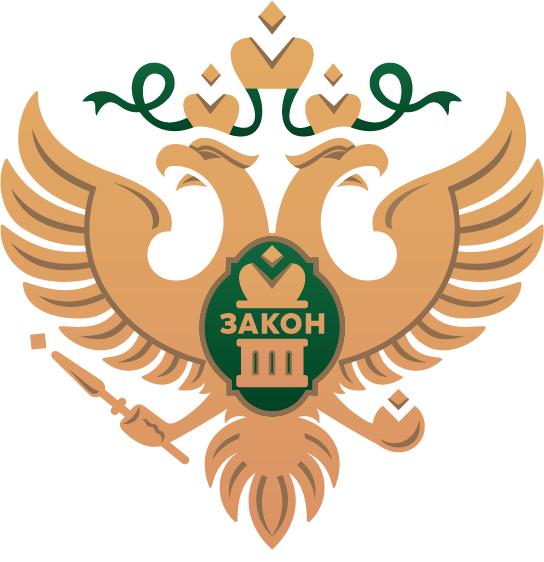 ОКАЗАНИЕ  БЕСПЛАТНОЙ  ЮРИДИЧЕСКОЙ  ПОМОЩИ НА ТЕРРИТОРИИ  ОРЕНБУРГСКОЙ  ОБЛАСТИ2024 годПРАВОВЫЕ ОСНОВЫ ОКАЗАНИЯ БЕСПЛАТНОЙ ЮРИДИЧЕСКОЙ ПОМОЩИПраво на получение бесплатной юридической помощи гарантируется Конституцией Российской Федерации (часть 1 статьи 48 Конституции Российской Федерации). Организация эффективной системы бесплатной юридической помощи гражданам Российской Федерации является одним из основных направлений государственной политики.	В целях создания условий для реализации установленного Конституцией Российской Федерации права граждан на получение бесплатной квалифицированной юридической помощи, создания условий для осуществления прав и свобод граждан, защиты их законных интересов, повышения уровня социальной защищенности, а также обеспечения их доступа к правосудию принят Федеральный закон от 21.11.2011 № 324-ФЗ «О бесплатной юридической помощи 
в Российской Федерации» (далее – Федеральный закон № 324-ФЗ).	Федеральный закон № 324-ФЗ устанавливает основные гарантии реализации прав граждан Российской Федерации на получение бесплатной квалифицированной юридической помощи в Российской Федерации, организационно-правовые основы формирования государственной и негосударственной систем бесплатной юридической помощи и организационно-правовые основы деятельности по правовому информированию и правовому просвещению населения.В настоящее время в Оренбургской области с целью реализации полномочий, предусмотренных Федеральным законом № 324-ФЗ, принят Закон Оренбургской области от 27.06.2012 № 886/253-V-ОЗ «О бесплатной юридической помощи в Оренбургской области» (далее – Закон Оренбургской области о БЮП), который определяет участников государственной системы бесплатной юридической помощи в Оренбургской области, категории граждан, имеющих право на получение бесплатной юридической помощи и случаи ее оказания.В соответствии с частью 1 статьи 4 Закона Оренбургской области о БЮП оказание гражданам бесплатной юридической помощи на территории Оренбургской области в городских округах город Оренбург и город Орск осуществляется          ГКУ «Государственное юридическое бюро Оренбургской области»                    (далее – Госюрбюро), в городском округе  город Бузулук – Госюрбюро и адвокатами, в остальных муниципальных образованиях Оренбургской области –  адвокатами.Список адвокатов, оказывающих бесплатную юридическую помощь, на 2024 год прилагается.ВИДЫ БЕСПЛАТНОЙ ЮРИДИЧЕСКОЙ ПОМОЩИВ соответствии с положениями Федерального закона № 324-ФЗ, Закона Оренбургской области о БЮП бесплатная юридическая помощь оказывается в виде:1) правового консультирования в устной и письменной форме;2) составления заявлений, жалоб, ходатайств и других документов правового характера;3) представления интересов гражданина в судах, государственных и муниципальных органах, организациях в случаях и в порядке, которые установлены Федеральным законом № 324-ФЗ, другими федеральными законами и законами субъектов Российской Федерации.Кроме того, бесплатная юридическая помощь может оказываться в иных не запрещенных законодательством Российской Федерации видах.КАТЕГОРИИ ГРАЖДАН, ИМЕЮЩИХ ПРАВО НА ПОЛУЧЕНИЕ БЕСПЛАТНОЙ ЮРИДИЧЕСКОЙ ПОМОЩИ В РАМКАХ ГОСУДАРСТВЕННОЙ СИСТЕМЫ БЕСПЛАТНОЙ ЮРИДИЧЕСКОЙ ПОМОЩИВ соответствии со статьей 20 Федерального закона № 324-ФЗ и статьей 2 Закона Оренбургской области о БЮП право на получение всех видов бесплатной юридической помощи в рамках государственной системы бесплатной юридической помощи имеют следующие категории граждан:1) граждане, среднедушевой доход семей которых ниже величины прожиточного минимума, установленного в Оренбургской области в соответствии с законодательством Российской Федерации, либо одиноко проживающие граждане, доходы которых ниже величины прожиточного минимума;2) инвалиды I и II группы;3) ветераны Великой Отечественной войны, Герои Российской Федерации, Герои Советского Союза, Герои Социалистического Труда, Герои Труда Российской Федерации;4) дети-инвалиды, дети-сироты, дети, оставшиеся без попечения родителей, лица из числа детей-сирот и детей, оставшихся без попечения родителей, а также их законные представители в случае обращения за оказанием бесплатной юридической помощи по вопросам, связанным с обеспечением и защитой прав и законных интересов таких детей;4.1) лица, желающие принять на воспитание в свою семью ребенка, оставшегося без попечения родителей, если они обращаются за оказанием бесплатной юридической помощи по вопросам, связанным с устройством ребенка на воспитание в семью;4.2) усыновители, если они обращаются за оказанием бесплатной юридической помощи по вопросам, связанным с обеспечением и защитой прав и законных интересов усыновленных детей;5) граждане, которые родились в период с 03.09.1927 года по 03.09.1945 года («Дети войны»), - по вопросам предоставления мер социальной поддержки, установленных Законом Оренбургской области от 31.10.2014 № 2575/733-V-ОЗ «О мерах социальной поддержки отдельных категорий граждан, проживающих в Оренбургской области»;6) несовершеннолетние, содержащиеся в учреждениях системы профилактики безнадзорности и правонарушений несовершеннолетних, и несовершеннолетние, отбывающие наказание в местах лишения свободы, а также их законные представители, если они обращаются за оказанием бесплатной юридической помощи по вопросам, связанным с обеспечением и защитой прав и законных интересов таких несовершеннолетних (за исключением вопросов, связанных с оказанием юридической помощи в уголовном судопроизводстве);7) граждане, имеющие право на бесплатную юридическую помощь в соответствии с Законом Российской Федерации от 02.07.1992 № 3185-1 «О психиатрической помощи и гарантиях прав граждан при ее оказании»;8) граждане, признанные судом недееспособными, а также их законные представители, если они обращаются за оказанием бесплатной юридической помощи по вопросам, связанным с обеспечением и защитой прав и законных интересов таких граждан;8.1) граждане, пострадавшие в результате чрезвычайной ситуации:а) супруг (супруга), состоявший (состоявшая) в зарегистрированном браке с погибшим (умершим) на день гибели (смерти) в результате чрезвычайной ситуации;б) дети погибшего (умершего) в результате чрезвычайной ситуации;в) родители погибшего (умершего) в результате чрезвычайной ситуации;г) лица, находившиеся на полном содержании погибшего (умершего) в результате чрезвычайной ситуации или получавшие от него помощь, которая была для них постоянным и основным источником средств к существованию, а также иные лица, признанные иждивенцами в порядке, установленном законодательством Российской Федерации;д) граждане, здоровью которых причинен вред в результате чрезвычайной ситуации;е) граждане, лишившиеся жилого помещения либо утратившие полностью или частично иное имущество либо документы в результате чрезвычайной ситуации;9) граждане, которым право на получение бесплатной юридической помощи в рамках государственной системы бесплатной юридической помощи предоставлено в соответствии с иными федеральными законами и законами Оренбургской области;10) бывшие несовершеннолетние узники концлагерей, гетто и других мест принудительного содержания, созданных фашистами и их союзниками в период Второй мировой войны;11) граждане, имевшие статус детей-сирот и детей, оставшихся без попечения родителей, а также лиц из числа детей-сирот и детей, оставшихся без попечения родителей, детей, находящихся под опекой (попечительством), по окончании пребывания в образовательных и иных учреждениях, после прекращения опеки (попечительства), не реализовавшие свое право на получение жилого помещения, если они обращаются за оказанием бесплатной юридической помощи по вопросам, связанным с предоставлением жилья;12) реабилитированные лица в соответствии с Законом Российской Федерации от 18.10.1991 № 1761-I «О реабилитации жертв политических репрессий»;13) лица, освобожденные из мест лишения свободы, в течение шести месяцев со дня освобождения, если они обращаются за оказанием бесплатной юридической помощи по вопросам трудоустройства, пенсионного обеспечения, социальной защиты и жилищного законодательства;14) вдовы (вдовцы) ветеранов Великой Отечественной войны, Героев Российской Федерации, Героев Советского Союза, Героев Социалистического Труда, Героев Труда Российской Федерации;15) члены семей погибших (умерших) ветеранов боевых действий;16) вдовы (вдовцы) и несовершеннолетние члены семей сотрудников правоохранительных органов, военнослужащих, сотрудников и работников Государственной противопожарной службы, муниципальной пожарной охраны, погибших при исполнении служебных обязанностей;17) лица, награжденные знаком «Жителю блокадного Ленинграда»;18) одинокие матери или отцы, воспитывающие ребенка в возрасте до восемнадцати лет (по вопросам, связанным с защитой прав и свобод ребенка);19) граждане пожилого возраста и инвалиды, проживающие в организациях социального обслуживания, предоставляющих социальные услуги в стационарной форме;20) граждане, являющиеся членами народных дружин и общественных объединений правоохранительной направленности, принимающие в их составе участие в охране общественного порядка;21) граждане предпенсионного возраста, под которым понимается предшествующий назначению страховой пенсии по старости в соответствии с пенсионным законодательством Российской Федерации возрастной период продолжительностью до пяти лет, признанные в установленном порядке безработными;22) граждане, проходящие (проходившие) военную службу в Вооруженных Силах Российской Федерации, граждане, находящиеся (находившиеся) на военной службе (службе) в войсках национальной гвардии Российской Федерации, в воинских формированиях и органах, указанных в пункте 6 статьи 1 Федерального закона от 31.05.1996 № 61-ФЗ «Об обороне», при условии их участия в специальной военной операции на территориях Украины, Донецкой Народной Республики, Луганской Народной Республики, Запорожской области и Херсонской области и (или) выполнения ими задач по отражению вооруженного вторжения на территорию Российской Федерации, в ходе вооруженной провокации на Государственной границе Российской Федерации и приграничных территориях субъектов Российской Федерации, прилегающих к районам проведения специальной военной операции на территориях Украины, Донецкой Народной Республики, Луганской Народной Республики, Запорожской области и Херсонской области, находящиеся (находившиеся) на указанных территориях служащие (работники) правоохранительных органов Российской Федерации, граждане, выполняющие (выполнявшие) служебные и иные аналогичные функции на указанных территориях, а также члены семей указанных граждан;23) граждане, призванные на военную службу по мобилизации в Вооруженные Силы Российской Федерации, граждане, заключившие контракт о добровольном содействии в выполнении задач, возложенных на Вооруженные Силы Российской Федерации или войска национальной гвардии Российской Федерации, при условии их участия в специальной военной операции на территориях Украины, Донецкой Народной Республики, Луганской Народной Республики, Запорожской области и Херсонской области и (или) выполнения ими задач по отражению вооруженного вторжения на территорию Российской Федерации, в ходе вооруженной провокации на Государственной границе Российской Федерации и приграничных территориях субъектов Российской Федерации, прилегающих к районам проведения специальной военной операции на территориях Украины, Донецкой Народной Республики, Луганской Народной Республики, Запорожской области и Херсонской области, граждане, заключившие контракт (имевшие иные правоотношения) с организацией, содействующей выполнению задач, возложенных на Вооруженные Силы Российской Федерации, при условии их участия в специальной военной операции на указанных территориях, а также члены семей указанных граждан;24) лица, принимавшие в соответствии с решениями органов государственной власти Донецкой Народной Республики, Луганской Народной Республики участие в боевых действиях в составе Вооруженных Сил Донецкой Народной Республики, Народной милиции Луганской Народной Республики, воинских формирований и органов Донецкой Народной Республики и Луганской Народной Республики начиная с 11.05.2014, а также члены семей указанных лиц.Кроме этого, право на получение бесплатной юридической помощи имеют прибывшие на территорию Оренбургской области начиная с 01.01.2022:граждане Украины;лица, состоявшие в гражданстве Донецкой Народной Республики или Луганской Народной Республики;лица без гражданства, которые ранее постоянно проживали на территориях Украины, Донецкой Народной Республики, Луганской Народной Республики, Запорожской области и Херсонской области (часть 2 статьи 2 Закона Оренбургской области о БЮП).СЛУЧАИ ОКАЗАНИЯ БЕСПЛАТНОЙ ЮРИДИЧЕСКОЙ ПОМОЩИГосюрбюро и адвокаты, являющиеся участниками государственной системы бесплатной юридической помощи, в соответствии с частью 2 статьи 20 Федерального закона № 324-ФЗ и частью 1 статьи 3 Закона Оренбургской области о БЮП осуществляют правовое консультирование в устной и письменной форме граждан, имеющих право на получение бесплатной юридической помощи в рамках государственной системы бесплатной юридической помощи, и составляют для них заявления, жалобы, ходатайства и другие документы правового характера в следующих случаях:1) заключение, изменение, расторжение, признание недействительными сделок с недвижимым имуществом, государственная регистрация прав на недвижимое имущество и сделок с ним (в случае, если квартира, жилой дом или их части являются единственным жилым помещением гражданина и его семьи);2) признание права на жилое помещение, предоставление жилого помещения по договору социального найма, договору найма специализированного жилого помещения, предназначенного для проживания детей-сирот и детей, оставшихся без попечения родителей, лиц из числа детей-сирот и детей, оставшихся без попечения родителей, расторжение и прекращение договора социального найма жилого помещения, выселение из жилого помещения (в случае, если квартира, жилой дом или их части являются единственным жилым помещением гражданина и его семьи), расторжение и прекращение договора найма специализированного жилого помещения, предназначенного для проживания детей-сирот и детей, оставшихся без попечения родителей, лиц из числа детей-сирот и детей, оставшихся без попечения родителей, выселение из указанного жилого помещения;3) признание и сохранение права собственности на земельный участок, права постоянного (бессрочного) пользования, а также права пожизненного наследуемого владения земельным участком (в случае, если на спорном земельном участке или его части находится жилой дом или его часть, являющиеся единственным жилым помещением гражданина и его семьи);4) защита прав потребителей (в части предоставления коммунальных услуг);5) отказ работодателя в заключении трудового договора, нарушающий гарантии, установленные Трудовым кодексом Российской Федерации, восстановление на работе, взыскание заработка, в том числе за время вынужденного прогула, компенсации морального вреда, причиненного неправомерными действиями (бездействием) работодателя;6) признание гражданина безработным и установление пособия по безработице;7) возмещение вреда, причиненного смертью кормильца, увечьем или иным повреждением здоровья, связанным с трудовой деятельностью или с чрезвычайной ситуацией;8) предоставление мер социальной поддержки, оказание малоимущим гражданам государственной социальной помощи, предоставление субсидий на оплату жилого помещения и коммунальных услуг;9) назначение, перерасчет и взыскание страховых пенсий по старости, пенсий по инвалидности и по случаю потери кормильца, пособий по временной нетрудоспособности, беременности и родам, безработице, в связи с трудовым увечьем или профессиональным заболеванием, единовременного пособия при рождении ребенка, ежемесячного пособия по уходу за ребенком, социального пособия на погребение;10) установление и оспаривание отцовства (материнства), взыскание алиментов;10.1) установление усыновления, опеки или попечительства над детьми-сиротами и детьми, оставшимися без попечения родителей, заключение договора об осуществлении опеки или попечительства над такими детьми;10.2) защита прав и законных интересов детей-инвалидов, детей-сирот и детей, оставшихся без попечения родителей, лиц из числа детей-сирот и детей, оставшихся без попечения родителей;11) реабилитация граждан, пострадавших от политических репрессий;12) ограничение дееспособности;13) обжалование нарушений прав и свобод граждан при оказании психиатрической помощи;14) медико-социальная экспертиза и реабилитация инвалидов;15) обжалование во внесудебном порядке актов органов государственной власти, органов местного самоуправления муниципальных образований области и должностных лиц;16) восстановление имущественных прав, личных неимущественных прав, нарушенных в результате чрезвычайной ситуации, возмещение ущерба, причиненного вследствие чрезвычайной ситуации;17) установление фактов, имеющих юридическое значение;18) защита нарушенных прав граждан при взыскании просроченной задолженности кредитором или лицом, действующим от его имени и (или) в его интересах;19) лишение, ограничение родительских прав, восстановление в родительских правах;20) обеспечение денежным довольствием военнослужащих и предоставление им отдельных выплат в соответствии с Федеральным законом от 07.11.2011             № 306-ФЗ «О денежном довольствии военнослужащих и предоставлении им отдельных выплат»;21) предоставление льгот, социальных гарантий и компенсаций лицам, указанным в пунктах 22, 23 части 1 статьи 2 Закона Оренбургской области о БЮП;22) предоставление льгот, социальных гарантий и компенсаций лицам, указанным в пункте 24 части 1 статьи 2 Закона Оренбургской области о БЮП;23) признание гражданина из числа лиц, указанных в пунктах 22, 23 части 1 статьи 2 Закона Оренбургской области о БЮП (за исключением членов их семей), безвестно отсутствующим;24) объявление гражданина из числа лиц, указанных в пунктах 22, 23 части 1 статьи 2 Закона Оренбургской области о БЮП (за исключением членов их семей), умершим;25) наследование имущества умерших (погибших) граждан из числа лиц, указанных в пунктах 22 - 24 части 1 статьи 2 Закона Оренбургской области о БЮП (за исключением членов их семей);26) признание, восстановление и защита наследственных прав лиц, указанных в пунктах 22 - 24 части 1 статьи 2 Закона Оренбургской области о БЮП (за исключением членов их семей).Госюрбюро, адвокаты осуществляют правовое консультирование в устной и письменной форме лиц, прибывших на территорию Оренбургской области начиная с 01.01.2022 граждан Украины, лиц, состоявших в гражданстве Донецкой Народной Республики или Луганской Народной Республики, лиц без гражданства, которые ранее постоянно проживали на территориях Украины, Донецкой Народной Республики, Луганской Народной Республики, Запорожской и Херсонской областей по вопросам, связанным с получением разрешения на временное проживание в Российской Федерации, вида на жительство в Российской Федерации, удостоверения беженца или свидетельства о предоставлении временного убежища на территории Российской Федерации, признанием вынужденными переселенцами, приемом в гражданство Российской Федерации.Специалисты Госюрбюро и адвокаты, являющиеся участниками государственной системы бесплатной юридической помощи, представляют в судах, государственных и муниципальных органах, организациях интересы граждан, если граждане являются:1) истцами и ответчиками при рассмотрении судами дел:а) о расторжении, признании недействительными сделок с недвижимым имуществом, государственной регистрации прав на недвижимое имущество и сделок с ним и об отказе в государственной регистрации таких прав (в случае, если квартира, жилой дом или их части являются единственным жилым помещением гражданина и его семьи);б) о признании права на жилое помещение, предоставлении жилого помещения по договору социального найма, договору найма специализированного жилого помещения, предназначенного для проживания детей-сирот и детей, оставшихся без попечения родителей, в том числе принятых на воспитание в семьи, лиц из числа детей-сирот и детей, оставшихся без попечения родителей, расторжении и прекращении договора социального найма жилого помещения, выселении из жилого помещения (в случае, если квартира, жилой дом или их части являются единственным жилым помещением гражданина и его семьи), расторжение и прекращение договора найма специализированного жилого помещения, предназначенного для проживания детей-сирот и детей, оставшихся без попечения родителей, лиц из числа детей-сирот и детей, оставшихся без попечения родителей, выселение из указанного жилого помещения;в) о признании и сохранении права собственности на земельный участок, права постоянного бессрочного пользования, а также пожизненного наследуемого владения земельным участком (в случае, если на спорном земельном участке или его части находятся жилой дом или его часть, являющиеся единственным жилым помещением гражданина и его семьи);2) истцами (заявителями) при рассмотрении судами дел:а) о взыскании алиментов;б) о возмещении вреда, причиненного смертью кормильца, увечьем или иным повреждением здоровья, связанным с трудовой деятельностью или с чрезвычайной ситуацией;в) о защите прав потребителей (в части предоставления коммунальных услуг);г) об отказе работодателя в заключении трудового договора, нарушении гарантий, установленных Трудовым кодексом Российской Федерации, восстановлении на работе, взыскании заработка, в том числе за время вынужденного прогула, компенсации морального вреда, причиненного неправомерными действиями (бездействием) работодателя;д) об установлении усыновления, опеки или попечительства в отношении детей-сирот и детей, оставшихся без попечения родителей, о заключении договора об осуществлении опеки или попечительства над такими детьми;е) об обеспечении мер государственной поддержки детям-инвалидам, детям-сиротам, детям, оставшимся без попечения родителей, лицам из числа детей-сирот и детей, оставшихся без попечения родителей;ж) о защите наследственных прав детей-сирот и детей, оставшихся без попечения родителей, лиц из числа детей-сирот и детей, оставшихся без попечения родителей;3) гражданами, в отношении которых судом рассматривается заявление о признании их недееспособными;4) гражданами, пострадавшими от политических репрессий, - по вопросам, связанным с реабилитацией;5) гражданами, в отношении которых судами рассматриваются дела о принудительной госпитализации в психиатрический стационар или продлении срока принудительной госпитализации в психиатрическом стационаре;6) гражданами, пострадавшими от чрезвычайной ситуации, - по вопросам, связанным с восстановлением имущественных прав, личных неимущественных прав, нарушенных в результате чрезвычайной ситуации, возмещением ущерба, причиненного вследствие чрезвычайной ситуации;7) одинокими матерями или отцами, воспитывающими несовершеннолетнего ребенка в возрасте до восемнадцати лет, - по вопросам, связанным с защитой прав и свобод такого ребенка;8) членами семей лиц, указанных в пунктах 22 - 24 раздела «Категории граждан, имеющих право на получение бесплатной юридической помощи в рамках государственной системы бесплатной юридической помощи» настоящей брошюры (за исключением членов их семей), - по вопросам наследования имущества умерших (погибших) граждан указанных лиц (за исключением членов их семей);9) лицами, указанными в пунктах 22 - 24 раздела «Категории граждан, имеющих право на получение бесплатной юридической помощи в рамках государственной системы бесплатной юридической помощи» настоящей брошюры (за исключением членов их семей), - по вопросам признания, восстановления и защиты наследственных прав. Госюрбюро, адвокаты представляют в судах, государственных и муниципальных органах, организациях, начиная с 1 января 2022 года интересы граждан Украины, лиц, состоявших в гражданстве Донецкой Народной Республики или Луганской Народной Республики, лиц без гражданства, которые ранее постоянно проживали на территориях Украины, Донецкой Народной Республики, Луганской Народной Республики, Запорожской и Херсонской областей по вопросам, связанным с получением разрешения на временное проживание в Российской Федерации, вида на жительство в Российской Федерации, удостоверения беженца или свидетельства о предоставлении временного убежища на территории Российской Федерации, признанием вынужденными переселенцами, приемом в гражданство Российской Федерации.В силу статьи 2.1. Закона Оренбургской области о БЮП в экстренных случаях право на получение бесплатной юридической помощи, помимо вышеуказанных категорий граждан, имеющих право на получение бесплатной юридической помощи, имеют граждане, оказавшиеся в трудной жизненной ситуации.Под трудной жизненной ситуацией понимается ситуация, объективно нарушающая жизнедеятельность гражданина (инвалидность, болезнь, сиротство, безнадзорность, малообеспеченность, безработица, отсутствие определенного места жительства, конфликты и жестокое обращение в семье, одиночество), которую он не может преодолеть самостоятельно.Под экстренным случаем понимается случай, возникший в результате происшествий и обстоятельств, угрожающих жизни или здоровью гражданина, оказавшегося в трудной жизненной ситуации, и требующий немедленного оказания помощи (авария, пожар, опасное природное явление, катастрофа, межнациональные конфликты и войны, стихийные или иные бедствия, которые повлекли за собой человеческие жертвы, ущерб здоровью, значительные материальные потери и нарушение условий жизнедеятельности).Согласно постановлению Правительства Оренбургской области от 01.07.2013 № 559-п «Об утверждении порядка принятия решений об оказании в экстренных случаях бесплатной юридической помощи гражданам Российской Федерации, оказавшимся в трудной жизненной ситуации» решение об оказании в экстренных случаях бесплатной юридической помощи гражданам, оказавшимся в трудной жизненной ситуации, принимается министерством социального развития Оренбургской области (г. Оренбург, ул. Терешковой, д. 33, тел. 8 (3532) 77-33-38) на основании письменного заявления гражданина, оказавшегося в трудной жизненной ситуации, либо его законных представителей.Основания для отказа в оказании бесплатной юридической помощи в рамках государственной системы бесплатной юридической помощиНа основании части 2 статьи 21 Федерального закона № 324-ФЗ государственные юридические бюро и адвокаты, являющиеся участниками государственной системы бесплатной юридической помощи, не оказывают бесплатную юридическую помощь гражданам в случаях если гражданин:1) обратился за бесплатной юридической помощью по вопросу, не имеющему правового характера;2) просит составить заявление, жалобу, ходатайство или другой документ правового характера и (или) представлять его интересы в суде, государственном или муниципальном органе, организации при отсутствии правовых оснований для предъявления соответствующих требований;3) просит составить заявление в суд и (или) представлять его интересы в суде, государственном или муниципальном органе, организации при наличии установленных законодательством Российской Федерации препятствий к обращению в суд, государственный или муниципальный орган, организацию.ГОСУДАРСТВЕННАЯ СИСТЕМА БЕСПЛАТНОЙ ЮРИДИЧЕСКОЙ ПОМОЩИ В ОРЕНБУРГСКОЙ ОБЛАСТИВ соответствии со статьей 15 Федерального закона № 324-ФЗ и статьей 1 Закона Оренбургской области о БЮП участниками государственной системы бесплатной юридической помощи являются: 1) федеральные органы исполнительной власти и подведомственные им учреждения;1.1) Уполномоченный по правам человека в Оренбургской области;2) органы исполнительной власти Оренбургской области и подведомственные им учреждения:Аппарат Губернатора и Правительства Оренбургской области; Министерство здравоохранения Оренбургской области;Министерство социального развития Оренбургской области; Министерство региональной и информационной политики Оренбургской области;Министерство культуры Оренбургской области; Министерство физической культуры и спорта Оренбургской области; Министерство образования Оренбургской области; Министерство природных ресурсов, экологии и имущественных отношений Оренбургской области; Министерство сельского хозяйства, пищевой и перерабатывающей промышленности Оренбургской области; Министерство строительства, жилищно-коммунального, дорожного хозяйства и транспорта Оренбургской области; Министерство труда и занятости населения Оренбургской области; Министерство финансов Оренбургской области; Министерство экономического развития, инвестиций, туризма и внешних связей Оренбургской области; Министерство промышленности и энергетики Оренбургской области; Министерство цифрового развития Оренбургской области; Министерство архитектуры и пространственно-градостроительного развития Оренбургской области; Департамент Оренбургской области по ценам и регулированию тарифов; Департамент молодежной политики Оренбургской области; Департамент пожарной безопасности и гражданской защиты Оренбургской области; Государственная жилищная инспекция по Оренбургской области; Инспекция государственного строительного надзора Оренбургской области; Инспекция государственной охраны объектов культурного наследия Оренбургской области; Комитет по обеспечению деятельности мировых судей Оренбургской области; Комитет по вопросам записи актов гражданского состояния Оренбургской области; 3) органы управления государственных внебюджетных фондов:ОСФР России по Оренбургской области;ТФОМС Оренбургской области.На основании статьи 16 Федерального закона № 324-ФЗ федеральные органы исполнительной власти и подведомственные им учреждения, органы исполнительной власти субъектов Российской Федерации и подведомственные им учреждения, органы управления государственных внебюджетных фондов оказывают гражданам бесплатную юридическую помощь в виде правового консультирования в устной и письменной форме по вопросам, относящимся к их компетенции, в порядке, установленном законодательством Российской Федерации для рассмотрения обращений граждан.4) ГКУ «Государственное юридическое бюро Оренбургской области»Директор – Панфилова Наталья Владимировна г. Оренбург, ул. Салмышская, д. 19/3, тел. 8 (3532) 44-07-90, 44-07-91сайт в сети Интернет: szngyb.orb.ru; адрес электронной почты: szngyb@mail.orb.ruфилиал: г. Орск, ул. Кутузова, д. 31, каб. 6; тел. 8 (3537) 25-42-26филиал: г. Бузулук, ул. Комсомольская, д. 111, каб. 3; тел.8 (3534) 22-00-07.Дата и время приема граждан: с понедельника по пятницу с 9.00 до 17.00 (перерыв на обед с 13.00 до 13.30)Согласно распоряжению Минюста России от 26.11.2021 № 1361-р Оренбургской области был выделен спецавтомобиль в целях организации выездных пунктов для оказания бесплатной юридической помощи, который закреплен за Госюрбюро. График оказания гражданам бесплатной юридической помощи Госюрбюро в выездных пунктах бесплатной юридической помощи утверждается министерством социального развития Оренбургской области поквартально. Актуальный график выездных приемов Госюрбюро размещен на сайте министерства социального развития Оренбургской области (https://msr.orb.ru) в разделе «Деятельность»,  вкладке «Оказание бесплатной юридической помощи», «Деятельность                   ГКУ «Госюрбюро Оренбургской области».График оказания гражданам бесплатной юридической помощи Госюрбюро в выездных пунктах для оказания бесплатной юридической помощи во II квартале 2024 года5) адвокаты, оказывающие бесплатную юридическую помощь в случаях, предусмотренных законодательством Российской Федерации.ПРИЛОЖЕНИЕСписок адвокатов, оказывающих бесплатную юридическую помощьна территории Оренбургской области, на 2024 годНЕГОСУДАРСТВЕННАЯ СИСТЕМА БЕСПЛАТНОЙ ЮРИДИЧЕСКОЙ ПОМОЩИ В ОРЕНБУРГСКОЙ ОБЛАСТИВ соответствии с частью 2 статьи 22 Федерального закона № 324-ФЗ участниками негосударственной системы бесплатной юридической помощи являются юридические клиники, созданные образовательными организациями высшего образования, которые оказывают бесплатную юридическую помощь в виде правового консультирования в устной и письменной форме, составления заявлений, жалоб, ходатайств и других документов правового характера.В городе Оренбург бесплатную юридическую помощь гражданам оказывают 3 студенческие юридические клиники на базе высших учебных заведений:1) Оренбургский институт (филиал) ФГАОУ ВО «Московский государственный юридический университет имени О.Е. Кутафина (МГЮА)»   (г. Оренбург, ул. Комсомольская, д. 50, аудитория № 106, тел. 8-922-824-55-60, звонки принимаются в рабочие дни с понедельника по пятницу с 19:00 до 20:00; адрес электронной почты: Slc.oimsla@yandex.ru). Режим работы клиники: с понедельника по пятницу с 16:30 до 18:30;2) ФГБОУ ВО «Оренбургский государственный университет»                    (г. Оренбург, пр. Победы, д. 13, корпус № 20, 7 этаж, аудитория № 20703,                   адрес электронной почты: lawclinicosu@gmail.com); 3) ФГБОУ ВО «Оренбургский ГАУ» (г. Оренбург, ул. Ленинская, д. 63, корпус № 5, 3 этаж, аудитория № 304, тел. 8 (3532) 76-39-95, адрес электронной почты: cpp.osau@mail.ru).№ п/пДата выездаНаименование муниципальных районов и городских округов Оренбургской областиСпециалисты Госюрбюро, ответственные за выезд1.04.04.2024Переволоцкий район,п. Переволоцкспециалисты г. Оренбург2.11.04.2024Илекский район,с. Илекспециалисты г. Оренбург3.18.04.2024Беляевский район,с. Беляевкаспециалисты г. Оренбург4.25.04.2024Тоцкий район,с. Тоцкоеспециалисты г. Оренбург5.16.05.2024Новосергиевский район,п. Новосергиевкаспециалисты г. Оренбург6.23.05.2024Александровский район,с. Александровкаспециалисты г. Оренбург7.30.05.2024Октябрьский район,с. Октябрьскоеспециалисты г. Оренбург8.05.06.2024Курманаевский район,с. Курманаевкаспециалисты г. Бузулук9.06.06.2024Первомайский район,п. Первомайскийспециалисты г. Бузулук10.20.06.2024Акбулакский район,п. Акбулакспециалисты г. Оренбург11.27.06.2024Шарлыкский район,с. Шарлыкспециалисты г. ОренбургФ.И.О.Регистрационныйномер в реестреадвокатов(56/…)Адвокатское образование, в котором адвокат осуществляет свою деятельность, адрес места нахожденияАдвокатское образование, в котором адвокат осуществляет свою деятельность, адрес места нахождения1.Абдуллина Альфия Хамидуллаевна889Адвокатский кабинет № 10 Абдуллина А.Х.Орск, ул. С. Разина, д. 21 2.Абязов Руслан Фаритович1280Коллегия адвокатов «Принцип Права» г. Оренбург, ул. Конституции СССР, д. 26, пом.13.Агарева Елена Александровна1109Коллегия адвокатов № 1  г. Оренбургаг. Оренбург,  ул. 8 марта, д. 36, оф. 4034.Айткулов Тлеген Михайлович1063Коллегия адвокатов «Партнеры»г. Оренбург, пер. Каширина, 
д. 23/1 5.Аксютина Оксана Викторовна844Новосергиевская коллегия адвокатов «Фемида»п. Новосергиевка, ул. Краснопартизан-ская д. 16, 6.Алдабаева Елена Александровна848Адвокатский кабинет № 280 Алдабаева Е.А.г. Бузулук, ул. Кур-манаевская, д. 32, кв. 1, 1 мкр., ул. Зеленая, д. 45а7.Алексюк Евгения Михайловна1153Коллегия адвокатов «Содействие»г. Оренбург, ул. 9 Января, д. 34, оф. 8 8.Алтынов Павел Михайлович931Адвокатский кабинет № 216 Алтынов П.М.п. Илек, пер. Трак-торный, д. 10, кв. 9 9.Алябьева Лина Сергеевна1222Коллегия адвокатов «Право»г. Оренбург, ул. Советская, д. 23, 
оф. 610.Анацкая Валентина Дмитриевна15Коллегия адвокатов № 8 г. Оренбургаг. Оренбург, ул. Ленинская, д. 4411.Анацкая Елена Владимировна874Коллегия адвокатов 
№ 8 г. Оренбургаг. Оренбург, ул. Ленинская, д. 4412.Анисимова Наталья Николаевна19Коллегия адвокатов 
№ 10 г. Оренбургаг. Оренбург, ул. Монтажников, д. 7, офис 16 13.Антипов Антоний Семенович1291Оренбургская областная коллегия адвокатовг. Оренбург, ул. Пушкинская д. 3414.Арутюнян Лиана Артушевна821Адвокатский кабинет № 186 Арутюнян Л.А.п. Ташла, ул. Довженко д. 39 15.Арутюнян Магдалина Сааковна912Адвокатский кабинет № 68 Арутюнян М.С.п. Ташла, ул. Довженко, д. 39 16.Ахтиманкина Инна Николаевна1110Коллегия адвокатов г. Орска «Правовая помощь»г. Орск, пр. Ленина, д. 1, кв. 21 17.Бабинец Сергей Федорович854Адвокатский кабинет № 110 Бабинец С.Ф.г. Сорочинск, ул. Фурманова, д. 11518.Бабичев Николай Сергеевич35Сорочинская коллегия адвокатовг. Сорочинск, ул. Орджоникидзе, д. 2 Баганова Мария Владимировна1130Коллегия адвокатов №1 г. Оренбургаг. Оренбург, 
ул. 8 марта, д.  36, 
оф. 403Баглай Юлия Владимировна36Коллегия адвокатов Приволжскаяг. Оренбург, 
ул. 9 Января, д. 57 Баев Алексей Александрович1214Вторая Оренбургская областная коллегия адвокатовг. Бузулук, 1 мкр, 
д. 30, кв. 19   Баев  Игорь Владимирович1306Адвокатский кабинет № 387 Баев И.В.г. Оренбург, ул. Южно-Уральская, д. 88Баева Людмила Петровна39Коллегия адвокатов «Истина»г. Оренбург, ул. Маршала Жукова, 
д. 46 Баева Ольга Владимировна982Коллегия адвокатов «Истина»г. Оренбург, ул. Маршала Жукова, 
д. 46 Байдавлетов Асылбек Адылканович40Адвокатский кабинет № 114 Байдавлетов А.А.Беляевский р-он, 
с. Рождественка, 
ул. Степная, д.22, кв.2  Байрамалиев Шахин Шабан1371Гильдия адвокатов Оренбургской областиг. Оренбург, 
ул. Комсомольская,д. 43 Байтенов Медет Шангиреевич1263Восточно-Оренбургская коллегия адвокатов «Ваш адвокат»п. Домбаровка, 
ул. 40 лет Октября, д. 2Бакуменко Игорь Александрович1233Оренбургская областная коллегия адвокатовг. Оренбург, 
ул. Пушкинская, 
д. 34Банникова Светлана Вадимовна853Коллегия адвокатов «Содействие»г. Оренбург , 
ул. 9 Января, д. 34, оф. 8 Батыргалиев Темирхан Такауович47Оренбургская областная коллегия адвокатовп. Ясный, 
ул. Северная, д. 7, кв. 32   Безбородов Анатолий Владимирович49Оренбургская областная коллегия адвокатовп. Саракташ, ул.Свердлова, д. 7    Белинский Сергей Александрович1166Адвокатский кабинет № 324 Белинский С.А.г. Орск, пр. Ленина, д. 30, кв. 20Белозор  Нина Александровна1097Адвокатский кабинет № 99 Белозор Н.А.г. Бузулук, 3 мкр, 
д. 9, кв. 61Белоусов Сергей Иванович1246Коллегия адвокатов «Городская»с. Пономаревка, 
ул. Новая, д. 9, кв. 2Белякин  Виктор Викторович734Адвокатский кабинет № 119 Белякин В.В.г. Оренбург, 
ул. Юн. Ленинцев, д. 15, оф. 38 Белякова Ольга Владимировна867Коллегия адвокатов «Зерцало»г. Оренбург, ул. Октябрьская, д. 145 Бербасов  Олег Юрьевич1111Коллегия адвокатов 
№ 1 г. Оренбургаг. Оренбург, ул. 8 марта, д. 36, оф. 403Бесаев Мухарбек Магометович60Коллегия адвокатов «Зерцало»г. Оренбург, ул. Октябрьская, д. 145 Биантовская Олеся Викторовна62Коллегия адвокатов «Волоснов и партнеры»г. Оренбург, пер. Дмитриевский, д. 2, оф. 456Бийболатова Елена Александровна1154Оренбургская областная коллегия адвокатовп. Светлый, ул. Советская д. 7 кв. 18Бисенова Галина Михайловна1364Коллегия адвокатов г. Орска «Альтернатина»г. Орск, 
ул. Строителей, 
д. 16, оф. 2Богатырев Макс Евгеньевич720Адвокатский кабинет № 162 Богатырев М.Е.г. Орск, 
ул. Комарова, д. 30, кв. 18Богданова Нина Владимировна1131Адвокатский кабинет № 295 Богданова Н.В.г. Новотроицк, 
ул. Советская, д. 104а, кв. 13 Богуславцева-Астафьева Татьяна Васильевна68Адвокатский кабинет № 414 Богуславцева-Астафьева Татьяна Васильевнаг. Оренбург, пр. Победы, д. 117,кв. 16Божинская Васса Александровна1294Коллегия адвокатов № 1 г. Оренбургаг. Соль-Илецк, ул. Ленинградская, 
д. 40 Болдина  Татьяна Владимировна721Адвокатский кабинет № 397 Болдина Т.В.г. Орск, ул. Краснознаменная д.74, ул. Чкалова, 
д. 86Болдинов Алексей Иванович813Адвокатский кабинет № 319 Болдинов А.И.г. Оренбург, ул. 70 лет ВЛКСМ, д. 23, кв. 19. Болкунова Наталья Александовна1056Адвокатский кабинет № 235 Болкунова Н.А.с. Тоцкое-2, 
ул. Калинина, д. 20Е Болтенкова Александра Сергеевна950Коллегия адвокатов№ 13 г. Оренбургаг. Оренбург, 
ул. Чкалова, д. 35, кв. 3 Большаева Инна Юрьевна70Оренбургская областная коллегия адвокатовг. Оренбург, 
ул. Пушкинская,
 д. 34Большакова Минсла Калажановна71Оренбургская областная коллегия адвокатовг. Оренбург, 
ул. Пушкинская,
д. 34Бондаренко Надежда Михайловна968Оренбургская областная коллегия адвокатовг. Соль-Илецк, 
ул. Советская, д. 25Борисов  Олег Владимирович945Коллегия адвокатов «Волоснов и партнеры»г. Оренбург, 
пер. Дмитриевский, д. 2, оф. 456Бровченко Владислав Сергеевич1141Коллегия адвокатов «Принцип Права»г. Оренбург, 
ул. Конституции СССР, д. 26, пом.1Бровченко Сергей Александрович79Коллегия адвокатов «Принцип Права»г. Оренбург, 
ул. Конституции СССР, д. 26, пом. 1Брыткова Светлана Николаевна1316Коллегия адвокатов № 1 г. Оренбургаг. Оренбург, ул. Володарского, д. 19Бугайкова Альбина Валерьевна759Адвокатский кабинет № 143 Бугайкова А.В.г. Бузулук, 
ул. Зеленая, д. 45Будовнич Татьяна Васильевна81Коллегия адвокатов № 10 г. Оренбургаг. Оренбург, 
ул. Монтажников, 
д. 7, оф. 16 Бужин Максим Викторович1098Коллегия адвокатов «Партнеры»г. Оренбург, пер. Каширина, д. 23/1 Булатова Елизавета Юрьевна1167Адвокатский кабинет № 43 Булатова Е.Ю.г. Кувандык, ул. Строителей, д. 8а Бурда Инна Кирилловна84Коллегия адвокатов г. Орска «Правовая помощь»г. Орск, пр. Ленина, д. 1, кв. 21 Бурьянов Сергей Валерьевич981Коллегия адвокатов № 1 г. Оренбургаг. Оренбург ул. 8 марта, д. 36, оф. 403Буткевич Владимир Васильевич87Коллегия адвокатов г. Орска «Альтернатина»г. Орск,
ул. Строителей, 
д. 16, оф. 2Вагиф Ирина Манафовна90Адвокатский кабинет № 56 Вагиф И.М.г. Оренбург, ул. Самолетная, д. 198Васильев Александр Александрович1041Оренбургская областная коллегия адвокатовг. Оренбург, ул. Пушкинская д. 34Васильев Андрей Геннадьевич1320Коллегия адвокатов «Ваш поверенный»г. Оренбург, ул. Мира, д. 3, корп. 4, оф. 37Васильев Вячеслав Петрович94Коллегия адвокатов «Оренбургский адвокат»г. Оренбург, ул. Дружбы, д. 13 Васильев Максим Вячеславович1204Коллегия адвокатов «Оренбургский адвокат»г. Оренбург, 
ул. Дружбы, д. 13 Васильева Лариса Владимировна95Коллегия адвокатов «Оренбургский адвокат»г. Оренбург, 
ул. Дружбы, д. 13 Васильева Наталья Юрьевна985Оренбургская областная коллегия адвокатовп. Матвеевка, 
ул. Крестьянская, 
д. 8Васильченко Сергей Константинович96Адвокатское бюро «Альянс»г. Оренбург, 
пер. Соляной,  д. 20 Ваулина Наталья Николаевна98Адвокатский кабинет № 202 Ваулина Н.Н.г. Оренбург,  пер. Бухарский, д. 15Вдовкин Денис Александрович99Коллегия адвокатов № 2 Дзержинского района г. Оренбургаг. Оренбург, 
ул. Орджоникидзе, д. 19 Видинов Сергей Иванович1170Оренбургская областная коллегия адвокатовг. Оренбург, 
ул. Пушкинская,
д. 34Викторов Александр Павлович104Адвокатский кабинет № 17 Викторов А.П.г. Кувандык, 
ул. Строителей, 
д. 8аВилисова Виктория Константиновна1123Оренбургская областная коллегия адвокатовг. Оренбург, 
ул. Пушкинская
д. 34Вингерт Оксана Александровна1191Адвокатский кабинет № 342 Вингерт О.А.п. Новоорск,  ул. Строителей д. 18Винюкова Светлана Николаевна1042Адвокатский кабинет № 211 Винюкова С.Н.г. Бугуруслан, 
ул. Революционная, д. 28Власов Денис Юрьевич1322Оренбургская областная коллегия адвокатовг. Оренбург, 
ул. Пушкинская 
д. 34Волженцева Ирина Петровна668Оренбургская областная коллегия адвокатовг. Оренбург, 
ул. Пушкинская 
д. 34Волостнов Роман Александрович110Коллегия адвокатов «Волоснов и партнеры»460014,г. Оренбург, пер. Дмитриевский, д.2, оф. 456Волостнова Татьяна Григорьевна111Коллегия адвокатов № 13 г. Оренбургаг. Оренбург, ул. Чкалова, д. 35, кв. 3 Вороцянка Алексей Владимирович1027Адвокатский кабинет № 165 Вороцянка А.В.г. Орск, ул. Щорса, д. 11, кв. 28Ворошилова Татьяна Борисовна873Коллегия адвокатов № 2 Дзержинского района г. Оренбургаг. Оренбург, 
ул. Орджоникидзе, д. 19 Ворсунова Алла Константиновна753Адвокатский кабинет № 7 Ворсунова А.К.г. Орск, 
ул. Стартовая, д. 9а, кв. 60. Выскребцев Богдан Сергеевич1324Коллегия адвокатов № 7  г. Орскаг. Орск, ул. Нефтя-ников, д. 7, кв. 1       Выщепан Дмитрий Алексеевич1300Коллегия адвокатов «Corpus Juris» г. Оренбург, ул. Туркестанская, д. 10а Газиев Анвар Ядкарович1057Адвокатский кабинет № 260 Газиев А.Я.г. Новотроицк, ул. Л.Толстого д. 3, пом. 1Гайворонская Мария Александровна1341Коллегия адвокатов «Принцип Права»г. Оренбург, ул. Конституции СССР,  д. 26, пом. 1Галимуллин Рустам Рамильевич1350Коллегия адвокатов № 1 г. Оренбургаг. Оренбург, ул. 8 марта, д. 36, оф. 403Галузина Елена Константиновна119Коллегия адвокатов «Право»г. Оренбург, ул. Со-ветская, д. 23, оф. 6Гамидов Мустафа Шамил120Адвокатский кабинет № 19 Гамидов М.Ш.оп. Акбулак, ул. Кирова, д. 48 Гапеев Сергей Александрович986Адвокатский кабинет № 272 Гапеев С.А.г. Оренбург, ул. Волгоградская, д. 2, кв. 37Германова Кристина Валентиновна1209Оренбургская областная коллегия адвокатовг. Оренбург, ул. Пушкинская д. 34Гладких Алексей Григорьевич124Адвокатский кабинет № 168 Гладких А.Г.г. Оренбург, ул.70 лет ВЛКСМ, д. 3, кв. 89 Глазева Светлана Александровна1142Коллегия адвокатов № 1 г. Оренбургаг. Оренбург, ул. 8 марта, д. 36, оф. 403Годунов Алексей Олегович225Коллегия адвокатов Приволжскаяг. Оренбург, ул. 9 Января, д. 57 Голиков Павел Владимирович129Вторая Оренбургская областная коллегия адвокатовг. Оренбург, ул. Кобозева, д. 33, пер. Рыбный, д. 8; Голикова Ольга Николаевна130Вторая Оренбургская областная коллегия адвокатовг. Оренбург, 
ул. Кобозева, д. 33, 
пер. Рыбный, д. 8; Гончарова Татьяна Владимировна859Коллегия адвокатов «Содействие»г. Оренбург, 
ул. 9 Января, д. 34, оф. 8 Гонышева Наталия Михайловна133Вторая Оренбургская областная коллегия адвокатовг. Оренбург, 
ул. Кобозева, д. 33, пер. Рыбный, д. 8; Горбик Елена Павловна983Коллегия адвокатов «Оренбургский адвокат»г. Оренбург, ул. Дружбы, д. 13 Горбунова Валентина Ивановна134Коллегия адвокатов «Право»г. Оренбург, 
ул. Советская, д. 23, оф. 6Горбунова Марина Александровна1336Коллегия адвокатов «Право»г. Оренбург, ул. Со-ветская, д. 23, оф. 6Горбушин Андрей Евгеньевич754Коллегия адвокатов «Ваш поверенный»г. Оренбург, ул. Мира, д. 3, корп. 4, оф. 37Горин Сергей Викторович1 155Адвокатский кабинет № 315 Горин С.В.г. Медногорск, ул. Рабочая, д. 2Горобец Игорь Юрьевич1 173Оренбургская областная коллегия адвокатовг. Оренбург, 
ул. Пушкинская 
д. 34Гражданкин Дмитрий Александрович1162Коллегия адвокатов № 2 Дзержинского района г. Оренбургаг. Оренбург, 
ул. Орджоникидзе, д. 19 Гражданкина Марина Михайловна1082Адвокатский кабинет № 275 Гражданкина М.М.г. Кувандык, ул. Мира, д. 12, оф. 10Гребенщиков Алексей Александрович776Адвокатский кабинет № 309 Гребенщиков А.А.г. Сорочинск, ул. Герцена, д. 2А Гречишников Виталий  Владимирович1258Оренбургская областная коллегия адвокатовг. Оренбург, 
ул. Пушкинская 
д. 34Гринкевич Татьяна Владимировна139Адвокатский кабинет № 382 Гринкевич Т.В.г. Оренбург, 
пер. Матросский, 
д. 22 кв. 9Гриценко Сергей Владимирович1224Коллегия адвокатов № 2 Дзержинского района г. Оренбургаг. Оренбург, ул. Орджоникидзе, д. 19 Гришин Алексей Юрьевич1358Коллегия адвокатов № 1 г. Оренбургаг. Оренбург, 
ул. 8 марта, д. 36,оф. 403Гришнин Артем Александрович1269Коллегия адвокатов «Городская»г. Оренбург, 
ул. Джангильдина, д. 3, кв. 9 Гулин Дмитрий Иванович1346Коллегия адвокатов «Восток»Оренбург, 
ул. Транспортная, 
д. 1/1, оф. 12   Гуров Владислав Викторович1244ПЕРВОЕ АДВОКАТСКОЕ БЮРО Оренбургской областиг. Оренбург, 
пр. Нижний, д. 5, оф. 4Давыдова Анна Анатольевна150Коллегия адвокатов «Содействие»г. Оренбург , ул. 9 Января, д. 34, оф. 8 Данилова Вероника Васильевна1104Адвокатский кабинет № 290 Данилова В.В.г. Бузулук, 1 мкр., 
д. 16, кв. 5Данилова Наталья Владимировна838Коллегия адвокатов г. Орска «Принцип»г. Орск, ул. Совет-ская, д. 72, кв. 5 Дашкевич Виктория Леонидовна1327Адвокатское бюро «Альянс»г. Оренбург, 
пер. Соляной, д. 20 Дашкевич Марина Геннадьевна810Адвокатское бюро «Альянс»г. Оренбург, 
пер. Соляной, д. 20 Дедова Елена Алексеевна159Адвокатский кабинет № 27 Дедова Е.А.г. Оренбург, ул. Постникова, 
д. 12, оф. 1Демьяненко Людмила Евгеньевна161Адвокатский кабинет № 31 Демьяненко Л.Е.г. Оренбург, ул. Родимцева, д. 11, кв. 52 Денисова Максалина Саидовна1208Коллегия адвокатов № 1 г. Оренбургаг. Оренбург, 
ул. 8 Марта, д.36, оф. 403Денисова Юлиана Александровна163Коллегия адвокатов № 13 г. Оренбургаг. Оренбург, ул. Чкалова, д. 35, кв. 3 Дерябин Александр Васильевич164Адвокатский кабинет № 67 Дерябин А.В.г. Орск, 
ул. Краматорская, 
д. 22, кв. 3Дмитриева Анна Аркадьевна884Адвокатский кабинет № 299 Дмитриева А.А.г. Оренбург, 
ул. Монтажников, 
д. 9, кв. 7 Добрусин Евгений Иосифович168Коллегия адвокатов «Мир»г. Оренбург, 
ул. 9 января, д. 34, оф. 8 Довбня Константин Егорович1312Адвокатский кабинет №7 Довбня К.Е.г. Оренбург, 
ул. Есимова, д. 3/1, кв. 122Долубаева Римма Николаевна881Адвокатский кабинет № 217 Долубаева Р.Н.Оренбург, 
ул. Терешковой,д. 247, кв. 21Домахина Ирина Владимировна1192Адвокатский кабинет № 341 Домахина И.В.п. Новосергиевка, ул. Краснопартизан-ская, д. 16, кв. 34Дораев Александр Михайлович171Адвокатский кабинет № 409 Дораев А.М.г. Бугуруслан, 
ул. Ленинградская, д. 95АДорошев Роберт Романович890Адвокатский кабинет № 206 Дорошев Р.Р.г. Оренбург, 
ул. Григорьевская, д. 94Драгина Ирина Викторовна172Адвокатский кабинет № 126 Драгина И.В.г. Орск, 
пер. Белгородский,  д. 14 кв. 47 Дроботов Александр Александрович1 307Коллегия адвокатов «Городская»г. Оренбург, 
ул. Джангильдина, д. 3 кв. 9 Дуля Юлия Владимировна175Коллегия адвокатов «Зерцало»г. Оренбург, ул. Октябрьская, д. 145 Дымова Татьяна Владимировна177Адвокатский кабинет № 172 Дымова Т.В.г. Оренбург, ул. Народная, д. 14Дякина Алия Есеновна1076Оренбургская областная коллегия адвокатовг. Оренбург, 
ул. Пушкинская, 
д. 34Евдокимова Зубайда Абдульахатовна178Коллегия адвокатов Приволжскаяг. Оренбург, 
ул. 9 Января, д. 57 Евстигнеев Сергей Юрьевич1112Коллегия адвокатов «Оренбургский адвокат»г. Оренбург, 
ул. Дружбы, д. 13 Егорова Наталья Григорьевна181Адвокатский кабинет № 191 Егорова Н.Г.г. Новотроицк, 
ул.  М.Корецкой, д. 21, кв. 123Ёдгоров Далержан Насиржанович1342Коллегия адвокатов «Восток»г. Оренбург, 
ул. Транспортная, д. 1/1, оф. 12Едгоров Насиржан Махмадерович1221Коллегия адвокатов «Восток»г. Оренбург, 
ул. Транспортная, д. 1/1, оф. 12Екимова Татьяна Александровна1172Адвокатский кабинет № 326 Екимова Т.А.г. Орск, 
ул. М. Горького, 
д. 114А, кв. 2 Еленев Андрей Иванович992Адвокатский кабинет № 254 Еленев А.И.г. Соль-Илецк, 
ул. Герасимовская, д. 159А, кв. 8 Елизаров Андрей Петрович1009Адвокатский кабинет № 55 Елизаров А.П.г. Кувандык, пр. Мира, д. 23, кв. 2 Елисеева Татьяна Николаевна1118Адвокатский кабинет № 357 Елисеева Т.Н.г. Оренбург, 
ул. Просторная, 
д. 21, кв. 40 Ермолаев Алексей Евгеньевич1201Оренбургская областная коллегия адвокатовг. Оренбург, 
ул. Пушкинская, 
д. 34Ермолаев Сергей Александрович1179Адвокатский кабинет № 101 Ермолаев С.А.г. Оренбург, 
ул. Туркестанская, д. 106Ермолова Елена Сергеевна1132Адвокатский кабинет № 298 Ермолова Е.А.г. Новотроицк, 
ул. М. Корецкой, 
д. 21, оф. 123Есмагамбетова Айсауле Биртаевна1007Оренбургская областная коллегия адвокатовп. Адамовка, 
к-т «Восход»  Есютин Валерий Петрович1366Коллегия адвокатов № 2 Дзержинского района г. Оренбургаг. Оренбург, 
ул. Орджоникидзе, д. 19 Ефанов Сергей Геннадьевич192Оренбургская областная коллегия адвокатовп. Адамовка, 
к-т «Восход»  Жабина Лидия Сергеевна1183Коллегия адвокатов № 1 г. Оренбургаг. Оренбург, ул. 8 марта, д. 36,оф. 403Жакасов Сергей Галисович193Восточно-Оренбургская коллегия адвокатов «Ваш адвокат»г. Орск, 
ул. Щебеночкая, 
д. 1, кв. 3Жангабилов Абдулла Евдокимович194Коллегия адвокатов № 1 г. Оренбургаг. Оренбург, 
ул. 8 марта, 36,  оф. 403Жданов Андрей Алексеевич1281Оренбургская областная коллегия адвокатовг. Оренбург, 
ул. Пушкинская, 
д. 34Жездыбаев Асланбек Жумабаевич1321Коллегия адвокатов «Глобал Юрис»г. Оренбург, 
пер. Матросский, 
д. 17Жексимбаев Мансур Хакимович1255Коллегия адвокатов № 8 г. Оренбургаг. Оренбург, 
ул. Ленинская, д. 44Железнова Лариса Викторовна198Адвокатский кабинет № 130 Железнова Л.В.г. Оренбург, 
ул. Джангильдина, д. 14/1, кв. 35 Жильцова Олеся Васильевна1270Коллегия адвокатов Гильдия адвокатов Оренбургской областиг. Оренбург, ул. Комсомольская, д. 43Жиляев Андрей Павлович1333Адвокатское бюро «Де-юре»г. Оренбург, пр. Коммунаров, д. 24 Жовнир Сергей Александрович816Коллегия адвокатов № 2 Дзержинского района г. Оренбургаг. Оренбург, ул. Орджоникидзе, д. 19 Жубанов Ренат Уразбекович1376Коллегия адвокатов «Гильдия адвокатов Оренбургской области»г. Оренбург, 
ул. Комсомольская, д. 43Жуков Алексей Михайлович988Вторая Оренбургская областная коллегия адвокатовс. Ташла, 
ул. Хлебная, д. 8   Жуликов Андрей Геннадьевич1152Сорочинская коллегия адвокатовг. Сорочинск, 
ул. Орджоникидзе,  д. 2 Жуликова Елена Михайловна202Сорочинская коллегия адвокатовг. Сорочинск, 
ул. Орджоникидзе,  д. 2 Жумабаев Самат Кадыржанович761Адвокатский кабинет № 155 Жумабаев С.К.г. Орск, пр. Мира,  д. 6а, оф. 5 Жумабеков Алмат Тулеуович1075Адвокатский кабинет № 73 Жумабеков А.Т.г. Орск, 
ул. Ленинского Комсомола, д. 21Журкина Ольга Вячеславовна803Коллегия адвокатов «Истина»г. Оренбург, 
ул. Маршала Жукова,  д. 46 Заворухин Александр Владимирович952Адвокатский кабинет № 388 Заворухин А.В.Оренбургский район, п. Пригородный, 
ул. Чкаловская д. 2Заика Сергей Борисович206Адвокатский кабинет № 372 Заика С.Б.г. Бугуруслан ул. Комсомольская, д. 107, кв. 18 Зайцева Лилия  Александровна1121Оренбургская областная коллегия адвокатовп. Адамовка, к-т «Восход» Закиров Альберт Мазгарович1242Оренбургская областная коллегия адвокатовг. Кувандык, 
ул. Оренбургская, д. 23Заманова Ильгиза Ильгизаровна1355Коллегия адвокатов «Городская»г. Оренбург, 
ул. Джангильдина, д. 3 кв. 9 Замосковин Сергей Ильич208Коллегия адвокатов «Содействие»г. Оренбург, 
ул. 9 Января, д. 34, оф. 8 Заплатин Вячеслав Николаевич209Адвокатский кабинет № 161 Заплатин В.Н.г. Новотроицк, 
ул. Советская, д. 154, кв. 152 Захарова Найля Минахмедовна1226Оренбургская областная коллегия адвокатовп. Переволоцк, 
ул. Самарская, д. 21Звенигородская Наталья Сергеевна212Оренбургская областная коллегия адвокатовг. Оренбург, 
ул. Пушкинская, 
д. 34Зверев Валерий Валентинович127Адвокатский кабинет № 127 Зверев В.В.с. Октябрьское, 
ул. Ленина, д. 26 Зеленин Александр Федорович214Третья Оренбургская областная коллегия адвокатовг. Оренбург, 
ул. Чкалова, д. 36, кв. 35Зинченко Галина Анатольевна784Вторая Оренбургская областная коллегия адвокатовг. Оренбург, 
пер. Рыбный, д. 8 Золотухин Антон Викторович1271Коллегия адвокатов «Глобал Юрис»г. Оренбург, пер. Матросский, д. 17Золотько Игорь Геннадьевич973Адвокатский кабинет №212 Золотько И.Г.г. Орск, пр. Ленина, д. 28, аб. ящ. 96 Зорин Сергей Анатольевич217Адвокатское бюро «Де-юре»г. Оренбург, 
пр. Коммунаров, 
д. 24 Зыбин Дмитрий Иванович1051Адвокатский кабинет № 383 Зыбин Д.И.г. Оренбург, ул. Ногина, д. 90, кв. 46Иванов Алексей Александрович222Сорочинская коллегия адвокатовг. Сорочинск, 
ул. Орджоникидзе, д. 2 Иванов Игорь Петрович1215Оренбургская областная коллегия адвокатовг. Оренбург, 
ул. Пушкинская, д. 34Ивлев Сергей Сергеевич1113Оренбургская областная коллегия адвокатовг. Оренбург, 
ул. Пушкинская, 
д. 34Игнатьева Наталья Михайловна1147Адвокатский кабинет № 292 Игнатьева Н.М.г. Бузулук, 
ул. Донбасская, 
д. 86Ильина Олеся Игоревна1347Коллегия адвокатов Советского района г.Орскаг. Орск, ул. Просвещения, 
д. 43Инсафутдинов Ильфат Ильдусович1367Коллегия адвокатов № 2 Дзержинского района г. Оренбургаг. Оренбург, 
ул. Орджоникидзе, д. 19 Исломов Сулохуддин Кудратович236Адвокатский кабинет № 364 Исломов С.К.г. Орск, пр. Ленина, д. 130, кв. 46 Ишбулатова Гульнара Разимовна1282Коллегия адвокатов № 1 г. Оренбургаг. Оренбург, 
ул. 8 марта, 36, 
оф. 403Ишманов Максут Тлеккавылович1043Адвокатский кабинет № 63 Ишманов М.Т.г. Оренбург, ул. Казаковская, д. 67Ищанова Шулпан Куттугаевна1031Адвокатский кабинет № 359 Ищанова Ш.К.г. Оренбург, ул. Есимова, д. 9, кв. 24 Кадкина Ольга Николаевна797Адвокатский кабинет № 176 Кадкина О.Н.с. Северное, ул. Луначарского, д. 1, кв. 10 Казанкова Марина Павловна1052Адвокатский кабинет № 16 Казанкова М.П.г. Оренбург, ул. 1 Мая, д. 61, корпус 2, кв. 48Калинин Александр Анатольевич240Вторая Оренбургская областная коллегия адвокатовг. Оренбург, пер.Рыбный, д. 8 Калинин Дмитрий Валерьевич242Адвокатский кабинет № 399 Калинин Д.В.г. Оренбург, пр. Дзержинского, д. 21/1, кв. 45Капишников Вячеслав Викторович247Адвокатский кабинет № 36 Капишников В.В.г. Новотроицк, 
ул. Пушкина, 
д. 46А, кв. 94Капишников Максим Анатольевич1038Адвокатский кабинет № 107 Капишников М.А.г. Бузулук, ул. Карамзина, д. 29Капралова Татьяна Андреевна1356Коллегия адвокатов «Ваш поверенный»г. Оренбург, ул. Мира, д. 3, корп. 4, оф. 37Капустин Денис Анатольевич1247Коллегия адвокатов «Городская»г. Оренбург,  
ул. Джангильдина, д. 3, кв. 9 Караськин Иван Геннадьевич1292Коллегия адвокатов «Гильдия адвокатов Оренбургской области»г. Оренбург, 
ул. Комсомольская, д. 43Кардинале Виктория Владимировна1077Адвокатский кабинет № 89 Кардинале В.В.с. Тоцкое-2, 
ул. Калинина, д. 2, кв. 32 Каркачев Александр Викторович1272Адвокатский кабинет № 377 Каркачев А.В.г. Орск, пр. Мира, 
д. 5, кв. 2Карпаев Алексей Владимирович946Адвокатский кабинет № 406 Карпаев А.В.г. Бугуруслан, 
ул. Московская 
д. 40, кв. 54Каскинова Альфия Сафиевна749Адвокатский кабинет № 105 Каскинова А.С.Красногвардейский р-н., с Донское, 
пр. Гагарина, д. 124 Кашаев Александр Александрович1078Адвокатский кабинет № 368 Кашаев А.А.г. Бугуруслан, 1мкр., д. 5, кв. 72Кашаева Галина Александровна252Адвокатский кабинет № 367 Кашаева Г.А.г. Бугуруслан, 1мкр., д.5, кв. 72 Каштанов Денис Григорьевич1296Адвокатский кабинет № 410 Каштанов Д.Г.г. Бугуруслан, 
ул. Коминтерна, д. 117Кеидия Константин Зурабович1256Коллегия адвокатов «Городская»г. Оренбург, 
ул. Джангильдина, д. 3 кв. 9 Кий Евгений Васильевич253Адвокатский кабинет № 333 Кий Е.В.г. Оренбург, ул. Сызранская, д. 37 Килессо Татьяна Олеговна767Адвокатский кабинет № 90 Килессо Т.О.п. Тоцкое, ул. Рабочая, д. 24 Кинжалов Евгений Петрович1378Коллегия адвокатов № 1 г. Оренбургаг. Оренбург, ул. 8 марта, 36, оф. 403Кирюшин Алексей Владимирович1044Адвокатский кабинет № 353 Кирюшин А.В.г.  Оренбург, ул. Литейная, д. 60Кислова Ольга Анатольевна1006Коллегия адвокатов Советского района г. Орскаг. Орск, 
ул. Просвещения, 
д. 43Клевцов Александр Геннадьевич972Коллегия адвокатов № 1 г. Оренбургаг. Оренбург, ул. 8 марта, д. 36, оф. 403Клепикова Юлия Юрьевна847Новосергиевская коллегия адвокатов «Фемида»п. Новосергиевка, ул. Краснопартизан-ская, д. 16, Климова Татьяна Валерьевна255Оренбургская областная коллегия адвокатовс. Матвеевка, 
ул. Революционная,  д. 147Климович Наталья Владимировна993Коллегия адвокатов «Фемида»г. Оренбург, ул. Монтажников, д. 22 Ключникова Татьяна Владимировна839Оренбургская областная коллегия адвокатовг. Абдулино, ул. Коммунистичес-кая, д. 83Князев Александр Петрович257Адвокатский кабинет № 204 Князев А.П.г. Бузулук, ул. Чапаева, д. 117 Когадий Татьяна Васильевна253Коллегия адвокатов «Мир»г. Оренбург, ул. 9 января, д. 34, оф. 8 Кожанова Антонина Викторовна738Адвокатский кабинет № 78 Кожанова А.В.с. Подгородняя Покровка, ул. Подгородняя, д. 32 Кожевников Дмитрий Александрович1099Коллегия адвокатов «Ваш поверенный»г. Оренбург, 
ул. Мира, д. 3, 
корп. 4, оф. 37Козлов Юрий Юрьевич1216Коллегия адвокатов «Городская»г. Оренбург, 
ул. Джангильдина, д. 3 кв. 9 Комарова Марина Сергеевна1352Коллегия адвокатов «Восток»г. Оренбург, 
ул. Транспортная, д. 1/1, оф. 12   Комбаров Алексей Николаевич272Адвокатский кабинет № 39 Комбаров А.Н.с. Подгородняя Покровка, ул. Подгородняя, 
д. 32 Комиссаров Валерьян Викторович273Адвокатский кабинет № 100 Комиссаров В.В.г.  Оренбург, 
ул. Чкалова, д. 25, кв. 181, а/я 1073 Комиссарова Татьяна Валентиновна1037Адвокатский кабинет № 214 Комиссарова Т.В.г. Оренбург, ул. Всесоюзная, д. 7/1, кв. 28 Комлева Татьяна Михайловна833Адвокатский кабинет № 152 Комлева Т.М.г. Оренбург, 
ул. Муссы Джалиля, д. 6Кондауров Николай Николаевич1029Адвокатский кабинет № 197 Кондауров Н.Н.п. Первомайский, пер. Юбилейный, 
д. 8 Коннов Николай Александрович1227Коллегия адвокатов «Глобал Юрис»г. Оренбург, пер. Матросский д. 17Константинова Оксана Валерьевна278Новотроицкая коллегия адвокатов № 1г. Новотроицк, 
ул. Корецкой, д. 16 Константинова Татьяна  Валентиновна279Новотроицкая коллегия адвокатов № 1г. Новотроицк, 
ул. Корецкой, д. 16 Корольков Александр Васильевич1234Оренбургская областная коллегия адвокатовг. Соль-Илецк 
ул. Карла Маркса 
д. 6 каб. 22Королькова Екатерина Викторовна1287Коллегия адвокатов № 7 г. Орскаг. Орск, 
ул. Нефтяников, 
д. 7, оф. 1 Королькова Ольга Валерьевна1368Коллегия адвокатов№ 7 г. Орскаг. Орск, 
ул. Нефтяников, 
д. 7, оф. 1 Коротенко Сергей Владимирович1372Гильдия адвокатов Оренбургской областип. Кваркено, ул. Степная, д. 23, кв. 2Короткова Елена Валериевна1328Коллегия адвокатов «Принцип Права»г. Бузулук, 2 мкр, 
д. 14Б, кв. 113Корыстова Ольга Анатольевна351Адвокатский кабинет № 266 Корыстова О.А.г. Оренбург, 
ул. Туркестанская, д. 23. Костина Мария Васильевна284Вторая Оренбургская областная коллегия адвокатовс. Ташла, 
ул. Хлебная, д. 8   Костюткина Елена Александровна926Коллегия адвокатов № 1 г. Оренбургаг. Оренбург, 
ул. 8 марта, д. 36, оф. 403Косухин Александр Сергеевич904Коллегия адвокатов «Гильдия адвокатов Оренбургской области»г. Оренбург, 
ул. Комсомольская, д. 43Крейк Александр Владимирович959Оренбургская областная коллегия адвокатовг. Оренбург, ул. Пушкинская, д. 34Кремер Александр Викторович1267Коллегия адвокатов «Гильдия адвокатов Оренбургской области»г. Оренбург, 
ул. Комсомольская, д. 43Крылов Михаил Юрьевич1248Коллегия адвокатов № 1 г. Оренбургаг. Оренбург, 
ул. 8 марта, д. 36, оф. 403Крюкова Александра Ивановна294Оренбургская областная коллегия адвокатовг. Оренбург, 
ул. Пушкинская 
д. 34Кудзоев Рустам Русланович1308Коллегия адвокатов «Волоснов и партнеры»г. Оренбург, пер. Дмитриевский, д. 2, оф. 456Кудрина Наталья Михайловна815Оренбургская областная коллегия адвокатовг. Соль Илецк, ул. Ленинградская д. 24Кузнецов Никита Александрович1337Коллегия адвокатов Приволжскаяг. Оренбург, 
ул. 9 Января, д. 57 Кузнецова Ольга Васильевна1288Коллегия адвокатов № 1 г. Оренбургаг. Оренбург, 
ул. 8 марта, д. 36 оф. 403Кузнецова Татьяна Александровна1087Адвокатский кабинет № 283 Кузнецова Т.А.г. Оренбург, 
ул. Володарского, д. 20, оф. 528 Кулагина Наталья Петровна308Адвокатский кабинет № 369 Кулагина Н.Б.г. Бугуруслан,  
ул. Ленинградская, д. 76, кв.2Кулишова Светлана Петровна781Адвокатский кабинет № 418 Кулишова С.Пг. Орск, пр. Мира, 
д. 17Кумзина Анна Викторовна1169Восточно-Оренбургская коллегия адвокатов «Ваш адвокат»г. Орск, пр. Мира, 
д. 11Купавцева Марина Владимировна726Коллегия адвокатов № 8 г. Оренбургаг. Оренбург, 
ул. Ленинская, д. 44Курдыбанская Наталья Петровна958Оренбургская областная коллегия адвокатовг. Оренбург, 
ул. Пушкинская, 
д. 34Куренков Вячеслав Анатольевич311Коллегия адвокатов «Право»г. Оренбург, 
ул. Советская, д. 23, оф. 6Курумбаев Жанибек Асылбекович1168Адвокатский кабинет № 413 Курумбаев Ж.А.г. Орск, 
ул. Шапошникова, д. 28Кучапина Юлия Сергеевна1348Коллегия адвокатов «Право»г. Оренбург, 
ул. Советская, д. 23, оф. 6Ламанов Алексей Артемович1059Адвокатский кабинет № 277 Ламанов А.А.г. Орск, 
ул. Орджоникидзе, д. 75Лаптев Виктор Николаевич313Адвокатский кабинет № 45 Лаптев В.Н.г. Оренбург, 
ул. Советская, д. 25, кв. 38 Ларионова Анна Александровна102Адвокатский кабинет № 14 Ларионова А.А.г. Оренбург, 
ул. Родимцева, 
д. 10, кв. 62 Ласкина Елена Вячеславовна831Коллегия адвокатов № 7 г. Орска     г. Орск, 
ул. Нефтяников, 
д. 7, кв. 1       Ласковец Юлия Жамильевна3Адвокатский кабинет № 408 Ласковец Ю.Ж.г. Бугуруслан, 
ул. Победная, д. 6, кв. 1Латышева Тамара Николаевна317Оренбургская областная коллегия адвокатовг. Оренбург, 
ул. Пушкинская, 
д. 34Лашманов Дмитрий Геннадьевич787Адвокатский кабинет № 310 Лашманов Д.Г.г. Оренбург, 
пр. Победы, д. 156, кв. 44 Лаштабо Андрей Сергеевич1235Коллегия адвокатов № 2 Дзержинского района г. Оренбургаг. Оренбург, 
ул. Орджоникидзе, д. 19 Лаштабо Юлия Викторовна318Коллегия адвокатов № 2 Дзержинского района г. Оренбургаг. Оренбург, 
ул. Орджоникидзе, д. 19 Лебедев Павел Николаевич319Коллегия адвокатов г. Орска «Альтернатина»г. Орск, 
ул. Строителей, 
д. 16, оф. 2Лезина Вера Ивановна321Коллегия адвокатов «Закон и бизнес»г. Оренбург, 
ул. Карагандинская, д. 57, кв. 21 Лейтман Роза Шарифовна86Оренбургская областная коллегия адвокатовг. Оренбург, 
ул. Пушкинская, 
д. 34Лесникова Татьяна Александровна322Оренбургская областная коллегия адвокатовг. Оренбург, 
ул. Пушкинская, д. 34Лившиц Юлия Александровна1343Коллегия адвокатов Гильдия адвокатов Оренбургской области  г. Оренбург, 
ул. Комсомольская, д. 43  Лисица Оксана Юрьевна1143Коллегия адвокатов № 1 г. Оренбургаг. Оренбург, 
ул. 8 марта, д. 36, оф. 403Лисица Юрий Николаевич324Коллегия адвокатов «Истина»г. Оренбург, 
ул. Маршала Жукова, д. 46 Лисицына Анастасия Владимировна841Адвокатский кабинет № 345 Лисицына А.В.г. Оренбург, 
ул. Пролетарская, д. 288/3, кв. 315 Литвиновский Валерий Михайлович326Адвокатский кабинет № 137 Литвиновский В.М.с. Илек, 
ул. Оренбургская, 
д. 8Литвишкин Валерий Васильевич725Адвокатский кабинет № 113 Литвишкин В.В.г. Бузулук, 
ул. Ленина, д. 49, кв. 8 Литовченко Евгения Борисовна1260Коллегия адвокатов №9 г. Орскаг. Орск, ул. Ленина, д. 93, кв. 139 Лопатина Наталья Васильевна333Адвокатский кабинет № 333 Лопатина Н.В.с. Сакмара, 
ул. Советская, д. 13Лопатюк Анна Александровна247Адвокатский кабинет № 210 Лопатюк А.А.г. Оренбург, Армада, Бизнес Центр «Свой дом», оф. 116 Луценко Александр Иванович336Адвокатский кабинет № 112 Луценко А.И.г. Орск, ул. Щебеночная, д. 15, кв. 14 Любишкина Наталия Евгеньевна496Оренбургская областная коллегия адвокатовг. Оренбург, 
ул. Пушкинская, 
д. 34Заикина Наталья Юрьевна338Оренбургская областная коллегия адвокатовг. Оренбург, 
ул. Пушкинская, 
д. 34Ляпкин Сергей Владимирович1297Коллегия адвокатов «Глобал Юрис»г. Оренбург, 
пер. Матросский, д. 17Мажарцев Александр Павлович987Вторая Оренбургская областная коллегия адвокатовс. Сакмара, 
ул. Советская, 
д. 29А     Мажарцева Надежда Григорьевна340Вторая Оренбургская областная коллегия адвокатовс. Сакмара, 
ул. Советская, 
д. 29А     Макаров Александр Юрьевич826Коллегия адвокатов «Право»г. Оренбург, 
ул. Советская, д. 23, оф. 6Максимова Татьяна Михайловна344Адвокатский кабинет № 25 Максимова Т.М.г. Оренбург,  
пр. Дзержинского, д. 4, кв. 106Малкин Константин Викторович348Адвокатский кабинет № 403 Малкин К.В.г. Оренбург, 
ул. Брестская, д. 2, кв.5Малышев Дмитрий Александрович350Коллегия адвокатов «Право»г. Оренбург, 
ул. Советская, д. 23, оф. 6Мамазяров Идрис Хамитович1094Коллегия адвокатов «Право»г. Оренбург, 
ул. Советская, д. 23, оф. 6МанохинЮрийИванович354Коллегия адвокатов Советского района г. Орскаг. Орск, 
ул. Просвещения, 
д. 43Манцерова Юлия Александровна1220Оренбургская областная коллегия адвокатовс. Илек, 
ул. Гагарина, д. 32Марданова Наталья Анатольевна1196Оренбургская областная коллегия адвокатовг. Бузулук, 
ул. Рожкова, д. 41Маркелов Анатолий Владимирович1053Адвокатский кабинет № 273 Маркелов А.В.Первомайский район, 
пос. Володарский, 
ул. Новотепловская, 
д. 3Мартьянов Владимир Александрович1373Коллегия адвокатов Приволжскаяг. Оренбург, ул.9 Января, д. 57 Марусич Евгений Александрович359Адвокатский кабинет № 344 Марусич Е.А.г. Оренбург, 
ул. Пролетарская, д. 288/3 , кв. 315Махмутова Руфия Халиуловна1380Коллегия адвокатов № 1 г. Оренбургаг. Оренбург, 
ул. 8 марта, д. 36, оф. 403Медведев Артем Владиславович391Оренбургская областная коллегия адвокатовг. Оренбург, 
ул. Пушкинская, д.34Мелихова Татьяна Владимировна366Новотроицкая коллегия адвокатовг. Новотроицк, 
ул. Корецкой, д. 27, кв. 3Мелких Леонид Дисанович367Адвокатское бюро «Мелких, Соболева и партнеры»г. Оренбург, 
ул. 9 Января, д. 34 Мерзляков Антон Вячеславович372Оренбургская областная коллегия адвокатовг. Оренбург, 
ул. Пушкинская, 
д. 34Меркулов Андрей Андреевич1230Коллегия адвокатов № 8 г. Оренбургаг. Оренбург, 
ул. Ленинская, д. 44Мирзаев Юрий Исакжанович1064Коллегия адвокатов г. Орска «Альтернатина»г. Орск, 
ул. Строителей, 
д. 16, оф. 2Мирошниченко Михаил Анатольевич1267Коллегия адвокатов «Глобал Юрис»г. Оренбург, 
пер. Матросский, 
д. 17Митрофанов Владимир Владимирович377Коллегия адвокатов «Фемида»г. Оренбург, 
ул. Монтажников, 
д. 22 Михайлов Максим Сергеевич1231Коллегия адвокатов «Городская»г. Оренбург,  
ул. Джангильдина, д. 3 кв. 9 Миц Алексей Валерьевич846Оренбургская областная коллегия адвокатовг. Оренбург, 
ул. Пушкинская, 
д. 34Мищенко Елена Валерьевна381Вторая Оренбургская областная коллегия адвокатовг. Оренбург, Кобозева, д. 33Моисеев Владимир Александрович949Адвокатский кабинет № 250 Моисеев В.А.г. Бузулук, 6 мкр,  ул. Вечерняя, д. 9 Моисеева Наталья Викторовна974Восточно-Оренбургская коллегия адвокатов «Ваш адвокат»г. Орск, 
ул. Виноградная, 
д. 5, оф. 3Морозов Сергей Викторович388Адвокатский кабинет № 149 Морозов С.В.п. Тюльган, 
ул. Горького, д. 14  Морозова Екатерина Михайловна1330Коллегия адвокатов № 1 г. Оренбургаг. Орск, 
ул. Станиславского, д. 79Морозова Ксения Анатольевна1325Коллегия адвокатов № 1 г. Оренбургаг. Гай, 
ул. Ленина, д. 30Москаленко Татьяна Алексеевна389Вторая Оренбургская областная коллегия адвокатовп. Саракташ, 
ул. Мира, д. 60      Московцева Татьяна Валерьевна1238Коллегия адвокатов «Городская»г. Оренбург, 
ул. Джангильдина, д. 3 кв. 9 Мостовых Екатерина Викторовна1318Оренбургская областная коллегия адвокатовг. Орск, 
ул. Медногорская, д. 25, кв. 10  Мотина Анастасия Анатольевна390Адвокатский кабинет № 371 Мотина А.А.с. Курманаевка, 
ул. Фомина, д. 21А Мочалов Михаил Вячеславович1309Коллегия адвокатов «Городская»г. Оренбург, 
ул. Джангильдина, д. 3 кв. 9 Муканаева Наиля Рафкатовна1014Коллегия адвокатов «Городская»г. Оренбург, 
ул. Джангильдина, д. 3, кв. 9 Муковина Мария Геннадьевна1144Коллегия адвокатов № 1 г. Оренбургаг. Оренбург, 
ул. 8 марта, д. 36, оф. 403Мухамедова Наталья Александровна503Адвокатский кабинет № 87 Мухамедова Н.А.п. Акбулак, 
ул. Кирова, д. 48 Мытникова Наталья Геннадьевна1301Коллегия адвокатов № 1 г. Оренбургаг. Оренбург, 
ул. 8 марта, д. 36, оф. 403Мышкин Андрей Андреевич900Коллегия адвокатов № 1 г. Оренбургаг. Оренбург, 
ул. 8 марта, д. 36, оф. 403Нарушев Алексей Александрович397Адвокатский кабинет № 225 Нарушев А.А.г. Бугуруслан, 
2 мкр, д. 34, кв. 90Нарышкина Анна Петровна398Адвокатский кабинет № 140 Нарышкина А.П.с. Грачевка, 
ул. Советская, д. 6Начинов Павел Вячеславович399Адвокатский кабинет № 102 Начинов П.В.г. Орск, ул. На-циональная, д. 14Невежина Наталья Александровна1139Адвокатский кабинет № 303 Невежина Н.А.г. Бузулук, 3 мкр, 
д. 6, кв. 149 Незнамова Ольга Валентиновна758Оренбургская областная коллегия адвокатовг. Оренбург, 
ул. Пушкинская, 
д. 34Нигматулин Радмир Радикович1374Коллегия адвокатов№ 8 г. Оренбургаг. Оренбург, 
ул. Ленинская, д. 44Нигматуллин Рамин Раисович403Оренбургская областная коллегия адвокатовг. Соль-Илецк, 
ул. Уральская, д. 23      Нигматуллин Ренат Рафаилевич778Оренбургская областная коллегия адвокатовг. Соль-Илецк, 
ул. Уральская, д. 23      Нигматуллина Раиля Рафаилевна1174Оренбургская областная коллегия адвокатовг. Соль-Илецк, 
ул. Уральская, д. 23      Никитенко Татьяна Ивановна1084Коллегия адвокатов № 1 г. Оренбургаг. Оренбург, ул. 8 марта, 36, оф. 403Никифоров Андрей Викторович1319Коллегия адвокатов Гильдия адвокатов Оренбургской области  г. Оренбург, 
ул. Комсомольская, д. 43  Никифоров Евгений Олегович1106Адвокатский кабинет № 300 Никифоров Е.О.г. Орск, 
ул. Кременчугская, д. 76  Никифорова Наталья Владимировна762Адвокатский кабинет № 97 Никифорова Н.В.Оренбургский район, пос. Ленина, ул. Фермерская, 
д. 24 Никольская Тамара Николаевна412Оренбургская областная коллегия адвокатовг. Оренбург, 
ул. Пушкинская,
д. 34Никольская Татьяна Сергеевна1353Оренбургская областная коллегия адвокатовг. Оренбург, 
ул. Пушкинская, 
д. 34Никольский Игорь Владимирович979Коллегия адвокатов «Corpus Juris» г. Оренбург, 
пер. Шевченко, д. 6,   оф. 21      Ниценко Владимир Викторович1045Адвокатский кабинет № 271 Ниценко В.В.Бузулукский район, п. Искра, ул. Владимирская, д. 7Новиков Андрей Владимирович1159Коллегия адвокатов «Право»г. Оренбург, 
ул. Советская, д. 23, оф. 6Носенко Лидия Ивановна419Адвокатский кабинет № 61 Носенко Л.И.г. Оренбург, пер. Гранитный, д. 23А Носкова Ольга Олеговна1140Коллегия адвокатов № 13 г. Оренбургаг. Оренбург, ул. Чкалова, д. 35, кв. 3 Нурахметов Тимур Булатович1379Оренбургская областная коллегия адвокатовг. Оренбург, ул. Пушкинская, д. 34Нургалиев Айвар Фирдусович1339Коллегия адвокатов «Право»г. Оренбург, 
ул. Советская, д. 23, оф. 6Ныркова Елена Гумаровна511Коллегия адвокатов № 1 г. Оренбургаг. Оренбург, ул. 8 марта, д. 36, оф. 403Овсянников  Максим Вячеславович920Оренбургская областная коллегия адвокатовг. Оренбург, 
ул. Пушкинская, 
д. 34Оганян Арарат Завенович957Коллегия адвокатов Приволжскаяг. Оренбург, 
ул. 9 Января, д. 57 Олифсон Надежда Иосифовна1080Адвокатский кабинет № 351 Олифсон Н.И.г. Оренбург, 
ул. Пролетарская, д. 283, кв. 17 Ольберг Юлия Александровна877Адвокатский кабинет № 203 Ольберг Ю.А.г. Орск, ул. Апшеронская, д. 13Омеличкин Юрий Александрович851Коллегия адвокатов № 1 г. Оренбургаг. Оренбург, 
ул. 8 марта, д. 36, оф. 403Омельченко Александр Викторович1158Адвокатский кабинет № 318 Омельченко А.В.г. Оренбург, 
ул. Салмышская, д. 34/5, кв. 204Орлов Николай Викторович866Адвокатский кабинет № 139 Орлов Н.В.г. Оренбург, 
ул. Туркестанская, д. 5 оф. 310Ошкин Алексей Вячеславович969Восточно-Оренбургская коллегия адвокатов «Ваш адвокат»г. Орск, пр. Ленина, д. 129, кв. 60Павленко Николай Юрьевич1013Адвокатский кабинет № 348 Павленко Н.Ю.г. Оренбург, ул. Кирова, д. 52, кв. 13 Павлова Светлана Сергеевна951Адвокатский кабинет № 374 Павлова С.С.г. Оренбург, 
пр. Дзержинского, д. 16/2, кв. 87 Паланов Дмитрий Николаевич860Коллегия адвокатов «Городская»г. Оренбург, 
ул. Джангильдина, д. 3, кв. 9 Панарин Сергей Викторович432Коллегия адвокатов «Восток»г. Оренбург, 
ул. Транспортная, д. 1/1, оф. 12   Панарина Надежда Юрьевна820Коллегия адвокатов № 2 Дзержинского района г. Оренбургаг. Оренбург, 
ул. Орджоникидзе, д. 19 Панина Галина Семеновна434Коллегия адвокатов № 8 г. Оренбургаг. Оренбург, 
ул. Ленинская, д. 44Парфенова Ольга Владимировна913Коллегия адвокатов Приволжскаяг. Оренбург, 
ул. 9 Января, д. 57 Пастернак Григорий Анатольевич794Адвокатский кабинет № 159 Пастернак Г.А.г. Орск, 
пр. Ленина, д. 39, кв. 17Пастернак Екатерина Сергеевна1085Адвокатский кабинет № 276 Пастернак Е.С.г. Новотроицк, 
пр. Комсомольский, д. 8, кв. 17Пастухова Анастасия Валерьевна1375Коллегия адвокатов № 1 г. Оренбургаг. Оренбург, 
ул. 8 марта, д. 36, оф. 403Паушкина Вера Васильевна1210Адвокатский кабинет № 354 Паушкина В.В.Первомайский район, 
п. Первомайский, ул. Пономаревская, д. 30 Пахомова Наталья  Юрьевна896Коллегия адвокатов № 13 г. Оренбургаг. Оренбург, ул. Чкалова, д. 35, кв. 3 Перетокин Николай Васильевич447Новотроицкая коллегия адвокатовг. Новотроицк, 
ул. Корецкой, д. 27, кв. 3Петрашко Игорь Олегович976Адвокатский кабинет № 170 Петрашко И.О.г. Бузулук, 
ул. Леваневского, 
д. 18 Пименова Ирина Анатольевна452Адвокатский кабинет № 69 Пименова И.А.г. Оренбург, 
ул. Родимцева, д. 3, кв. 52Пичугина Роза Курмановна454Оренбургская областная коллегия адвокатовг. Гай, 
ул. Войченко, д. 1Подпорин Игорь Петрович835Адвокатский кабинет № 37 Подпорин И.П.с. Шарлык, ул. Советская, д. 40А Полещикова Елена Васильевна460Коллегия адвокатов № 7 г. Орскаг. Орск, 
ул. Нефтяников, 
д. 7, кв. 1       Поливаев Виктор Егорович461Коллегия адвокатов Центр корпоративного права «Лидер»г. Оренбург, 
ул. Туркестанская, д. 19, кв. 45 Полякова Елена Игоревна934Адвокатский кабинет № 392 Полякова Е.И.г. Оренбург, 
пер. Дорожный, 
д. 8, кв. 3 Попов Олег Анатольевич1046Адвокатский кабинет № 27 Попов О.А.г. Бузулук, ул. Рожкова, д. 42, кв. 69 Попова Вероника Олеговна449Адвокатский кабинет № 144 Попова В.О.г. Бузулук, 
ул. Рожкова, д. 42, кв. 69 Попова Людмила Владимировна469Коллегия адвокатов «Содействие»г. Оренбург, 
ул. 9 Января, д. 34, оф. 8 Попова Наталья Аркадьевна1265Коллегия адвокатов «Принцип Права»г. Оренбург, ул. Конституции СССР,  д. 26, пом. 1Попова Светлана Анатольевна470Адвокатский кабинет № 66 Попова С.А.г. Оренбург, 
ул. 9 января, д. 34Поспелов Сергей Владимирович1198Адвокатский кабинет № 208 Поспелов С.В.с. Кваркено, 
ул. Степная, д. 8А, кв. 2 Потапов Андрей Александрович760Оренбургская областная коллегия адвокатовг. Абдулино, 
ул. С.Третьякова, 
д. 37 ТЦ «Алтын»Поярков Дарья Сергеевна990Коллегия адвокатов № 1 г. Оренбургаг. Оренбург, ул. 8 марта, д. 36, оф. 403Преснов Владимир Анатольевич1047Адвокатский кабинет № 268 Преснов В.А.Бузулукский район, с. Новоалександров -ка, ул. Строителей, д. 30 Прокудин Вадим Николаевич862Сорочинская коллегия адвокатовг. Сорочинск, 
ул. Орджоникидзе, д. 2 Пронина Татьяна Сергеевна1369Коллегия адвокатов «Гильдия адвокатов Оренбургской области»г. Оренбург, 
ул. Комсомольская, д. 43Пугач Денис Владимирович1370Коллегия адвокатов «Принцип Права»г. Оренбург, ул. Конституции СССР д. 26, пом. 1Пугачева Ирина Александровна474Адвокатский кабинет № 363 Пугачева И.А.г. Абдулино, ул. Авиационная, д. 80 Рахальский Евгений Владимирович1 236Коллегия адвокатов № 1 г. Оренбургаг. Оренбург,
ул. 8 марта, д. 36, оф. 403Рахматулина Лилия Александровна1360Коллегия адвокатов № 1 г. Оренбургаг. Оренбург, 
ул. 8 марта, д. 36, оф. 403Рева Игорь Геннадьевич483Адвокатский кабинет № 157 Рева И.Г.г. Оренбург, ул. Б.Хмельницкого, д. 1Б, кв. 52Ревин Сергей Викторович964Адвокатский кабинет № 384 Ревин С.Г.г.Орск, ул.Краснофлотская, 1-Б, кв.32Резанцева  Людмила Анатольевна486Адвокатский кабинет № 148 Резанцева Л.А.г. Орск, 
ул. Советская, 
д. 71, кв. 2Резина Светлана Геннадьевна1277Коллегия адвокатов № 9 г. Орскаг. Орск, ул. Ленина, д. 93, кв. 139 Резинин Игорь Евгеньевич487Коллегия адвокатов Советского района г. Орскаг. Орск, 
ул. Просвещения, 
д. 43Репнева Елена Валерьевна942Адвокатский кабинет № 223 Репнева Е.В.г. Сорочинск, 
ул. Карла Маркса, д. 34, оф. 11Рогачев Владимир Валерьевич975Оренбургская областная коллегия адвокатовг. Оренбург, 
ул. Пушкинская, 
д. 34Рогачева Рауила Мутагировна489Коллегия адвокатов «Закон и бизнес»г. Оренбург, 
ул. Карагандинская, д. 57, кв. 21 Рогачева Юлия Сергеевна1305Коллегия адвокатов «Закон и бизнес»г. Оренбург, 
ул. Карагандинская, д. 57, кв. 21 Рогожкин Алексей Анатольевич1361Коллегия адвокатов Центр корпоративного права «Лидер»с. Тоцкое, 
ул. Калинина, д. 2Рождествина Тамара Георгиевна485Коллегия адвокатов г. Орска «Принцип»г. Орск, 
ул. Советская, д. 72, кв. 5 Ронжина Татьяна Александровна906Адвокатский кабинет № 62 Ронжина Т.А.г. Оренбург, 
ул. Пороховая, д. 2, кв. 4Ружейникова Оксана Сергеевна1268ПЕРВОЕ АДВОКАТСКОЕ БЮРО Оренбургской областиг. Оренбург, ул. Гая, д. 3Руль Инна Владимировна908Коллегия адвокатов «Принцип Права»г. Оренбург, ул. Конституции СССР,  д. 26, пом. 1Рыкова Любовь Геннадьевна500Адвокатский кабинет № 123 Рыкова Л.Г.г. Оренбург, ул. Ленинская, д. 52Б Рысин Сергей Иванович996Адвокатский кабинет № 91 Рысин С.И.п. Тюльган, 
с. Репьевка, М.Горького, д. 14Рябов Василий Владимирович1249Сорочинская коллегия адвокатовг. Сорочинск, 
ул. Орджоникидзе, д. 2 Рязанов Александр Сергеевич1176Оренбургская областная коллегия адвокатовг. Оренбург, 
ул. Пушкинская, 
д. 34Рязанов Сергей Геннадьевич504Оренбургская областная коллегия адвокатовс. Илек, ул. Шоссейная, д. 5, кв. 2Сагинбаев Газрет Уалиевич508Коллегия адвокатов Советского района г. Орскаг. Орск, ул. Просвещения, д. 43Садчиков Владимир Александрович1237Адвокатский кабинет № 412 Садчиков В.А.п. Ташла, 
ул. Народная, 
д. 31АСазанович Наталья Анатольевна910Адвокатский кабинет № 52 Сазанович Н.А.г. Новотроицк, 
ул. Вишневая, д. 9 Сазонов Владимир Валентинович510Коллегия адвокатов «Corpus Juris» г. Оренбург, 
ул. Туркестанская, д. 10А Саиев Адам Хамзатович922Коллегия адвокатов «Зерцало»г. Оренбург, ул. Октябрьская, д. 145 Сайфулина Рима Явдотовна513Коллегия адвокатов№ 10 г.Оренбургаг. Оренбург, 
ул. Монтажников, 
д. 7, оф. 16 Салаурова Светлана Владимировна1252Коллегия адвокатов № 1 г. Оренбургаг. Оренбург, 
ул. 8 марта, 36, 
оф. 403Самбетова Светлана Амержановна515Коллегия адвокатов № 7 г. Орскаг. Орск, 
ул. Нефтяников, 
д. 7, кв. 1 Самокутяева Светлана Васильевна516Адвокатский кабинет № 160 Самокутяева С.В.г. Орск, 
ул. Краматорская, 
д. 22, кв. 3 Санжиева Ирина Александровна518Адвокатский кабинет № 142 Санжиева И.А.г. Орск, пр. Мира, 
д. 14, кв. 205Сапожникова Наталья Евгеньевна1193Адвокатский кабинет № 339 Сапожникова Н.Е.г. Оренбург, 
ул. Сызранская, 
д. 37 Сапрыкин Павел Николаевич1239Коллегия адвокатов «Городская»г. Абдулино, 
ул. С.Третьякова, д. 37, ТЦ «Алтын»Сапсай Андрей Юрьевич806Коллегия адвокатов № 1 г. Оренбургаг. Оренбург, ул. 8 марта, д. 36, оф. 403Сараев Алексей Валерьевич869Адвокатский кабинет № 411 Сараев А.В.г. Бугуруслан, 
ул. Ломоносова, д. 21ВСатлер Елена Викторовна878Адвокатский кабинет № 9 Сатлер Е.В.г. Оренбург, 
ул. 60 лет Октября, д. 30А, оф. 102 Саттарова Зульфия Зульфатовна523Адвокатский кабинет № 74 Саттарова З.З.г. Оренбург, 
ул. Советская, д. 56, кв. 45 Светлов Владимир Николаевич526Коллегия адвокатов 
№ 1 г. Оренбургаг. Оренбург, 
ул. 8 марта, д. 36, оф. 403Светлова Наталья Борисовна527Коллегия адвокатов 
№ 1 г. Оренбургаг. Оренбург, 
ул. 8 марта, д. 36, оф. 403Свистунов Александр Владимирович1120Вторая Оренбургская областная коллегия адвокатовг. Бугуруслан, ул. Ленинградская, д. 61Святкин Алексей Иванович1021Адвокатский кабинет № 267 Святкин А.И.г. Бузулук,
ул. Суворова, д. 64, кв. 130Севостьянов Валерий Анатольевич532Адвокатский кабинет № 404 Севостьянов В.А.г. Орск, ул. Пацаева, д. 8, кв. 9Седова Надежда Петровна1232Оренбургская областная коллегия адвокатовг. Гай, 
ул. Войченко, д. 1Секретев Виталий Михайлович534Коллегия адвокатов № 1 г. Оренбургаг. Оренбург, 
мкр.70 лет ВЛКСМ, д. 24, кв. 5Секретева Надежда Юрьевна1095Адвокатский кабинет № 192 Секретева Н.Ю.г. Оренбург, 
мкр.70 лет ВЛКСМ, д. 24, кв. 5Селиванов Александр Вячеславович537Оренбургская областная коллегия адвокатовг. Оренбург, 
ул. Пушкинская,
д. 34Селина Татьяна Александровна540Адвокатский кабинет № 75 Селина Т.А.г. Орск, пр. Ленина, д. 130, кв. 164 Семенов Андрей Александрович1240Коллегия адвокатов № 2 Дзержинского района г. Оренбургаг. Оренбург, 
ул. Орджоникидзе, д. 19 Семенов Владислав Геннадьевич1586Коллегия адвокатов «Принцип Права»г. Оренбург, 
ул. Конституции СССР,  д. 26, пом. 1Семенов Сергей Владимирович542Адвокатский кабинет № 103 Семенов С.В.г. Оренбург, ул. Салмышская, д. 35, кв. 23 Семенова Лидия Федоровна425Вторая Оренбургская областная коллегия адвокатовп. Саракташ, ул. Мира, д. 60     Семенова Наталья Алексендровна543Адвокатский кабинет № 33 Семенова Н.А.г. Оренбург, 
ул. Уральская, 
д. 2/18, кв. 415Семенова Юлия Флорисовна1284Коллегия адвокатов «Содействие»г. Оренбург, 
9 Января, д. 34, 
оф. 8 Семик Светлана Маратовна928Коллегия адвокатов «Corpus Juris» г. Оренбург, 
пер. Шевченко, д. 6,   оф. 21Семочкина Ольга Вячеславовна545Коллегия адвокатов № 8 г. Оренбургаг. Оренбург, ул. Ленинская, д. 44Сергеев Игорь Александрович1363Коллегия адвокатов «Принцип Права»г. Оренбург, 
ул. Конституции СССР, д. 26, пом. 1Сидякин Антон Геннадьевич768Адвокатский кабинет № 198 Сидякин А.Г.г. Орск, ул. Юношеская, д. 11, кв. 44 Скачкова Лариса Олеговна551Адвокатский кабинет № 77 Скачкова Л.О.г. Оренбург, 
ул. Родимцева, 
д. 10/1, кв. 47Скворцова Ольга Евгеньевна832Коллегия адвокатов № 8 г.Оренбургаг. Оренбург, 
ул. Ленинская, д. 44 Скопинцев Александр Николаевич553Коллегия адвокатов «Истина»г. Оренбург, 
ул. Маршала Жукова, д. 46 Смадьяров Ильяс Байзулович905Адвокатский кабинет № 360 Смадьяров И.Б.г. Оренбург, 
ул. 9 Января, д. 34, кв. 26 Снопова Ольга Петровна1199Адвокатский кабинет № 307 Снопова О.П.г. Оренбург, 
ул. Родимцева, д. 3,  кв. 14Соболев Антон Валерьевич769Коллегия адвокатов № 2 Дзержинского района г. Оренбургаг. Оренбург,
ул. Орджоникидзе, д. 19 Соболева Анжелика Николаевна565Коллегия адвокатов «Право»г. Оренбург, 
ул. Советская, д. 23, оф. 6Соболева Юлия Васильевна567Адвокатское бюро «Мелких, Соболева и партнеры»г. Оренбург,  
ул. 9 Января, д. 34 Сойнов Николай Николаевич1096Адвокатский кабинет № 287 Сойнов Н.Н.г. Бузулук, 
ул. Спортивная, 
д. 44, кв. 1Соломин Анатолий Николаевич1351Коллегия адвокатов № 8 г.Оренбургаг. Оренбург, 
ул. Ленинская, д. 44Сонин Андрей Владимирович571Адвокатский кабинет № 80 Сонин А.В.с. Плешаново, 
ул. Мира,  д. 15    Сорокин Сергей Евгеньевич1171Вторая Оренбургская областная коллегия адвокатовг. Бузулук, 1 мкр, 
д. 30, кв. 19    Сороколетова Екатерина Валерьевна1068Оренбургская областная коллегия адвокатовг. Оренбург, 
ул. Пушкинская, 
д. 34Соснина Людмила Анатольевна574Адвокатский кабинет № 81 Соснина Л.А.г. Кувандык, пр. Мира, д. 23, кв. 2 Сосновцев Алексей Анатольевич1100Коллегия адвокатов «Партнеры»  г. Оренбург, 
пер. Каширина, 
д. 23/1     Сосолопов Александр Юрьевич1 069Коллегия адвокатов № 2 Дзержинского района г. Оренбургаг. Оренбург, 
ул. Орджоникидзе, д. 19 Спирина Людмила Дмитриевна578Адвокатский кабинет № 417 Спирина Л.Д.п. Тюльган, 
ул. Пионерская, д.7, кв.11Стасенков Павел Александрович1160Адвокатский кабинет № 356 Стасенков П.А.г. Оренбург, 
ул. Чкалова д. 51/1, кв. 191Степаненко Сергей Владимирович580Адвокатский кабинет № 111 Степаненко С.В.г. Бузулук, 1 мкр, д. 2, кв. 6 Степанов Станислав Борисович583Вторая Оренбургская областная коллегия адвокатовг. Оренбург, 
ул. Кобозева,  д. 33, Стовбыра Марина Михайловна584Адвокатский кабинет № 320 Стовбыра М.М.г. Оренбург,  
пр. Гагарина, 
д. 27/6, кв. 200 Столповских Татьяна Викторовна1066Коллегия адвокатов Центр корпоративного права «Лидер»г. Оренбург, Туркестанская, 
д. 19, кв. 45 Строченко Ирина Викторовна1081Оренбургская областная коллегия адвокатовг. Оренбург, 
ул. Пушкинская, 
д. 34Студеникина Асия Рафаэльевна737Адвокатский кабинет № 59 Студеникина А.Р.г. Оренбург, 
ул. Родимцева, 
д. 15, кв. 103Стурова Ольга Александровна672Коллегия адвокатов Приволжскаяг. Оренбург, 
ул. 9 Января, д. 57 Субботина Инна Сергеевна1018Коллегия адвокатов Гильдия адвокатов Оренбургской области  г. Оренбург, 
ул. Комсомольская д. 43  Суворинов Алексей Анатольевич1 060Адвокатский кабинет № 386п. Переволоцкий, ул. Пролетарская 
д. 86Судьбин Константин Васильевич593Адвокатский кабинет № 31 Судьбин К.В.с. Шарлык, 
ул. Советская, 
д. 57АСултанов Салават Уратович594Коллегия адвокатов № 7 г. Орскаг. Орск, 
ул. Нефтяников, 
д. 7, кв. 1 Султанова Галина Александровна1349ПЕРВОЕ АДВОКАТСКОЕ БЮРО Оренбургской областиг. Оренбург, 
пр. Нижний, д. 5, оф. 4Суровцев Игорь Анатольевич1331Адвокатский кабинет № 398 Суровцев И.А.г. Новоорск, 
ул. Пушкина, д. 8Сутормин Александр Викторович598Адвокатский кабинет № 207 Сутормин А.В.г. Бузулук, 
ул. Отакара Яроша, д. 56 Сухомлинова Любовь Андреевна1101Адвокатский кабинет № 5 Сухомлинова Л.П.г. Оренбург, ул. Монтажников, д. 7 Сухочев Алексей Викторович728Адвокатский кабинет № 118 Сухочев А.В.г. Оренбург, 
ул. Шевченко, 
д. 34А, кв. 32 Тарасенко Оксана Евгеньевна1061Адвокатский кабинет № 314 Тарасенко О.Е.с. Тоцкое-2, 
ул. Кобина, д. 9Тарасова Наталья Александровна919Коллегия адвокатов № 2 Дзержинского района г. Оренбургаг. Оренбург, 
ул. Орджоникидзе, д. 19 Тарасова Наталья Сергеевна604Адвокатский кабинет № 415 Тарасова Н.С.г. Новотроицк, 
ул. М.Корецкой, д. 27, кв.3Тархова Ольга Юрьевна1377Коллегия адвокатов № 1 г. Оренбургаг. Оренбург, 
ул. 8 марта, д. 36, оф. 403Ташимов Кабдил Каримович1002Адвокатский кабинет № 263 Ташимов К.К.с. Тоцкое, 
ул. Терешковой, д. 5Телятников Владимир Александрович1311Адвокатский кабинет № 391 Телятников В.А.г. Оренбург, 
ул. Плеханова, 
д. 2А, кв. 5Телятникова Татьяна Александровна956Адвокатский кабинет № 416 Телятникова Т.А.г. Новотроицк, 
ул. Марии Корецкой, д. 21, 
кв. 123Терехин Владимир Николаевич746Адвокатский кабинет № 134 Терехин В.Н.с. Ташла, ул. Довженко, д. 42А Терехова Ольга  Юрьевна1278Коллегия адвокатов № 1 г. Оренбургаг. Оренбург, ул. 8 марта, д. 36, оф. 403Тимошенко Мария Анатольевна917Адвокатский кабинет № 177 Тимошенко М.А.г. Оренбург, 
ул. Советская, д. 66, кв. 28 Толмачев Сергей Валентинович614Адвокатский кабинет № 405 Толмачев С.В.г. Оренбург, 
ул. Родимцева, д.9, кв. 45Тремаскина Любовь Петровна966Адвокатский кабинет № 365 Тремаскина Л.П.г. Орск, 
ул. Строителей, 
д. 33А, кв. 200Трофимов Александр Александрович865Адвокатский кабинет № 288 Трофимов А.А.г. Оренбург, 
ул. Кичигина, д. 95 Трубников Владимир Иванович128Адвокатский кабинет № 128 Трубников В.И.с. Октябрьское, 
ул. Ленина, д. 26 Трубников Дмитрий Михайлович1243Коллегия адвокатов «Городская»г. Оренбург, ул.Джангильдина, 
д. 3, кв. 9 Тугаев Мухаметжан Аяпович729Оренбургская областная коллегия адвокатовс. Александровка, ул. Рощепкина, д. 25Турдакина Наталья Львовна622Вторая Оренбургская областная коллегия адвокатовг. Оренбург, 
ул. Кобозева, д. 33 Турцова (Сухарева) Ирина Валерьевна1185Коллегия адвокатов «Глобал Юрис»г. Оренбург, 
пер. Матросский, 
д. 17Турыгина Анастасия Сергеевна1303Коллегия адвокатов «Право»г. Оренбург, 
ул. Советская, д. 23, оф. 6Узбекова Римма Ринатовна1067Адвокатский кабинет № 376 Узбекова Р.Р.г. Оренбург, 
ул. Салмышская, д. 54/1Улесов Виктор Валентинович627Вторая Оренбургская областная коллегия адвокатовг. Гай, ул. Ленина, д. 27А     Успанова Анжелла Салимжановна1279Восточно-Оренбургская коллегия адвокатов «Ваш адвокат»г. Оренбург, 
ул. Салмышская, 
д. 39, кв. 71 Утегенов Салават Муратович632Оренбургская областная коллегия адвокатовг. Ясный, 
ул. Ленина, д. 8Уткина Анна Вадимовна633Оренбургская областная коллегия адвокатовг. Оренбург, 
ул. Пушкинская, 
д. 34Фадеева Елена Геннадьевна1334Коллегия адвокатов Гильдия адвокатов Оренбургской области  г. Оренбург, 
ул. Комсомольская, д. 43  Файзурахманов Ринат Наильевич1157Коллегия адвокатов «Истина»г. Оренбург, 
ул. Маршала Жукова, д. 46 Фалько Дмитрий Николаевич1033Коллегия адвокатов № 2 Дзержинского района г. Оренбургаг. Оренбург, 
ул. Орджоникидзе, д. 19 Фахрутдинова Оксана Александровна850Третья Оренбургская областная коллегия адвокатовг. Оренбург, 
ул. Чкалова, д. 36, кв. 35Федоров Александр Александрович872Коллегия адвокатов № 8 г. Оренбургаг. Оренбург, 
ул. Бр. Ленинская, д. 44Федоров Михаил Анатольевич640Адвокатский кабинет № 184 Федоров М.А.г. Оренбург, 
ул. Садовая, д. 26 Федотов Виктор Борисович642Адвокатский кабинет № 146 Федотов В.Б.с. Сакмара, 
ул. Пролетарская, д. 36А Федотова Надежда Петровна643Коллегия адвокатов «Оренбургский адвокат»г. Оренбург, 
ул. Дружбы, д. 13 Федюнин Алексей Владимирович664Адвокатский кабинет № 394 Федюнин А.В.г. Оренбург, пер. Славянский, д. 19Фейлер Елена Николаевна645Коллегия адвокатов «Corpus Juris» г. Оренбург, 
пер. Шевченко, д. 6,   оф. 21      Филонова Ольга Александровна1054Адвокатский кабинет № 182 Филонова О.А.г. Кувандык, 
ул. Б.Хмельницкого, д. 10, кв. 2. Фильчаков Николай Николаевич1293Коллегия адвокатов «Зерцало»г. Оренбург, ул. Октябрьская, д. 145 Филянина Вера Ивановна648Коллегия адвокатов «Право»г. Оренбург, 
ул. Советская, д. 23, оф. 6Фишер Эльмира Шамилевна1070Коллегия адвокатов «Право»г. Оренбург, 
ул. Советская, д. 23, оф. 6Фомин Максим Павлович1340Коллегия адвокатов «Ваш поверенный»г. Оренбург, 
ул. Мира, д. 3, 
корп. 4, оф. 37Фурер Владимир Савельевич650Коллегия адвокатов «Принцип Права» г. Оренбург, 
ул. Конституции СССР, д. 26, пом. 1 Хабибуллин Наиль Камилович651Коллегия адвокатов «Право»г. Оренбург, 
ул. Советская, д. 23, оф. 6Хабибуллина Ирина Ивановна1127Адвокатский кабинет № 40 Хабибуллина И.И.г. Бузулук, 
ул. Малявина, д. 23Хамидуллин Тимур Рамильевич899Оренбургская областная коллегия адвокатовг. Оренбург, 
ул. Пушкинская, 
д. 34Хамитова Евгения Сергеевна1134Коллегия адвокатов Приволжскаяг. Оренбург, 
ул.9 Января, д. 57 Харламов Дмитрий Михайлович733Адвокатский кабинет № 121 Харламов Д.М.г. Соль-Илецк,
 ул. Колесникова, д. 69Харчикова  Светлана Михайловна1071Коллегия адвокатов  «Содействие»   г. Оренбург, 
ул. Советская, д. 23, оф. 5   Хижко Зоя Александровна656Оренбургская областная коллегия адвокатовг. Оренбург, ул. Пушкинская, д. 34Хижко Константин Александрович1241Оренбургская областная коллегия адвокатовг. Оренбург, 
ул. Пушкинская,
д. 34Хисматуллин Эдуард Шаукатович1314Коллегия адвокатов «Принцип Права»г. Оренбург, 
ул. Конституции СССР,  д. 26, пом. 1Хмелевская Наталья Евгеньевна657Адвокатский кабинет № 279 Хмелевская Н.Е.Оренбургский район, 
пос. Весенний, 
ул. Славянская, д. 3 Хованская (Одегова) Виктория Викторовна423Адвокатский кабинет № 88 Одегова В.В.г. Оренбург, 
ул. Ташкентская, 
д. 54, кв. 7 Хованских Клавдия Никитична659Адвокатский кабинет № 279 Хованских К.Н.г. Бузулук, 
ул. Зеленая, 45АХолодилин Максим Александрович1103Адвокатский кабинет № 269 Холодилин М.А.г. Медногорск, 
ул. Фурманова, д. 3, кв. 34 Хрепкова Наталья Анатольевна757Адвокатский кабинет № 18 Хрепкова Н.А.г. Бузулук, 1мкр, 
д. 21, помещение 1Царева Елена Владимировна1115Коллегия адвокатов № 2 Дзержинского района г. Оренбургаг. Оренбург, 
ул. Орджоникидзе, д. 19 Чабанова Елена Александровна1062Коллегия адвокатов «Оренбургский адвокат»г. Оренбург, 
ул. Дружбы, д. 13 Чабанова Светлана Николаевна663Коллегия адвокатов «Содействие»г. Оренбург, 
ул. 9 Января, д. 34, оф. 8 Чебаненко Юлиана Александровна817Адвокатское бюро «Де-юре»г. Оренбург, пр. Коммунаров, д. 24 Чебану Татьяна Николаевна665Коллегия адвокатов Советского района г. Орскаг. Орск, 
ул. Просвещения, 
д. 43Чебачев Егор Александрович667Адвокатский кабинет № 246 Чебачев Е.А.г. Оренбург, 
ул. Ленинская, 
д. 3/1, 3 этаж, оф. 14 Чекменева Инна Александровна1188Адвокатский кабинет № 337 Чекменева И.А.г. Оренбург, 
пр. Дзержинского, д. 32, корп. 1, кв. 58 Чемишенко Елена Сергеевна801Оренбургская областная коллегия адвокатовг. Оренбург, 
ул. Пушкинская, 
д. 34Чернин Павел Дмитриевич1317Адвокатский кабинет № 401 Чернин П.Д.г. Оренбург, 
ул. Ноябрьская, 
д. 47/2, кв. 27Чешенко Андрей Анатольевич1261Коллегия адвокатов «Истина»г. Оренбург, 
ул. Маршала Жукова, д. 46 Чикунов Владимир Юрьевич1189Оренбургская областная коллегия адвокатовг. Гай, 
ул. Войченко, д. 1, кв. 9Чичкин Александр Владимирович742Вторая Оренбургская областная коллегия адвокатовг. Оренбург, 
ул. Кобозева, д. 33 Чумакова Ольга Тимофеевна1285Коллегия адвокатов Гильдия адвокатов Оренбургской области  г. Оренбург, 
ул. Комсомольская, д. 43  Чуркина Наталья Николаевна675Вторая Оренбургская областная коллегия адвокатовп. Саракташ, 
ул. Мира, д. 60     Шабунина Инна Николаевна1128Адвокатский кабинет № 300 Шабунина И.Н.г. Кувандык, 
ул. Федорова, д. 3Шамина Нина Кузьминична680Адвокатский кабинет № 95 Шамина Н.К.с. Тоцкое, 
пер. Базарный, 
д. 6А, кв. 4 Шапошникова Юлия Игоревна683Оренбургская областная коллегия адвокатовг. Оренбург, 
ул. Пушкинская, 
д. 34Шарафутдинов Эльдар Рамильевич1 190Адвокатский кабинет № 336 Шарафутдинов Э.Р.Оренбургский район, с. Нежинка, ул. Алексеевская, 
д. 58   Шарифов Муслум Фарман930Коллегия адвокатов Гильдия адвокатов Оренбургской области  г. Оренбург, 
ул. Комсомольская, д. 43  Шаршакова Елена Анатольевна1344Оренбургская областная коллегия адвокатовп. Саракташ, 
ул. Свердлова, д. 7    Шатохина Наталья Ивановна1329Коллегия адвокатов «Принцип Права»г. Оренбург, 
ул. Конституции СССР,  д. 26, пом. 1Шаярова Эльвира Рашидовна688Адвокатский кабинет № 120 Шаярова Э.Р.г. Оренбург, 
ул. Б.Хмельницкого, д. 3 Швецов Михаил Григорьевич689Адвокатский кабинет № 333 Швецов М.Г.п. Курманаевка, 
ул. Суворова, д. 49Швецова Александра Анатольевна690Адвокатский кабинет № 98 Швецова А.А.с. Тоцкое-2, 
ул. Калинина, д. 11, кв. 69 Шевцов Владислав Игоревич1315Коллегия адвокатов «Гильдия адвокатов Оренбургской области»г. Оренбург, 
ул. Комсомольская, д. 43Шевченко Виктория Александровна960Адвокатский кабинет № 258 Шевченко В.А.с. Тоцкое, 
ул. Полевая, д. 20, кв. 2Шевченко Владимир Юрьевич792Коллегия адвокатов №1 г.Оренбургаг. Оренбург, 
ул. 8 марта, д. 36, оф. 403Шептухина Любовь Николаевна696Адвокатский кабинет № 370 Шептухина Л.Н.г. Бугуруслан, 
ул. Революционная, д. 69 Шерер Наталья Николаевна777Адвокатский кабинет № 157 Шерер Н.Н.г. Бузулук, 
ул. Северная, д. 5, кв. 57 Шестакова Тамара Евгеньевна697Адвокатский кабинет № 158 Шестакова Т.Е.п. Курманаевка, 
ул. 8 Марта, д. 4 Шестеряков Игорь Сергеевич698Оренбургская областная коллегия адвокатовс. Северное, 
ул. Советская, д. 22  Шишкин Владимир Анатольевич1177Адвокатский кабинет № 330 Шишкин В.А.г. Медногорск, 
ул. Суворова, д. 1, кв. 35 Шмидт Александра Евгеньевна1289Коллегия адвокатов «Советник»г. Оренбург, ул. Пролетарская, д. 67, пом. 3АШмидт Людмила Викторовна722Коллегия адвокатов «Советник»г. Оренбург, 
ул. Пролетарская, д. 67, пом. 3АШмидт Михаил Евгеньевич1262Коллегия адвокатов «Советник»г. Оренбург, 
ул. Пролетарская, д. 67, пом. 3АШовгенова Инна Александровна788Оренбургская областная коллегия адвокатовг. Оренбург, 
ул. Пушкинская, 
д. 34Шувалова Элен Владимировна1337Коллегия адвокатов «Принцип Права»г. Оренбург, 
ул. Конституции СССР,  д. 26, пом. 1Шумилов Иван Геннадьевич1151Адвокатский кабинет № 174 Шумилов И.Г.Бугурусланский район,с.Михайловка, 
ул. Д.Морского, 
д. 12Шурупов Дмитрий Олегович709Оренбургская областная коллегия адвокатовг. Оренбург, 
ул. Пушкинская, 
д. 34Шурупов Станислав Дмитриевич1212Оренбургская областная коллегия адвокатовг. Оренбург, 
ул. Пушкинская, 
д. 34Щевьев Сергей Михайлович1055Адвокатский кабинет № 30 Щевьев С.М.г. Оренбург, пер. Телевизионный, д. 8, кв. 5.Щекочихин Алексей Анатольевич971Адвокатский кабинет № 189 Щекочихин А.А.г. Бузулук, 1 мкр, 
д. 21, кв. 1Щербаков Виталий Петрович1136Адвокатский кабинет № 297 Щербаков В.П.г. Орск, ул. Новосибирская, 
д. 169, кв. 1 Щербакова Елена Валериевна1250Коллегия адвокатов «Городская»г. Оренбург, 
ул. Джангильдина, д. 3 кв. 9 Щербакова Елена Геннадьевна1335Коллегия адвокатов № 9 г. Орска г. Орск ул. Ленина, д. 93, кв. 139  Щербатов Евгений Валерьевич1129Адвокатский кабинет № 294 Щербатов Е.В.г. Бузулук, ул. Гая, д. 93, кв. 11 Этманов Валентин Александрович1146Адвокатский кабинет № 304 Этманов В.А.г. Медногорск, 
ул. Фурманова, д. 5, кв. 56